SPACES provides financial and program development support for a number of programs that are aligned with SPACES’ mission of achieving education equity. In order to be considered for funding, coordinators of programs must take the following steps: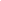 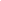 SPACES Learning OutcomesAll programs coordinated or sponsored by SPACES must address one or more of the following learning outcomes.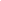 SPACES Program Proposal Packet Checklist & Funding DeadlinesA complete program proposal packet consists of the following:☐ Completed SPACES Program Proposal FormsPlease download the current forms from the SPACES website as changes are made to the form occasionallyYou must use Microsoft Word to fill out your form☐ Detailed Budget utilizing the SPACES Budget Template☐ Current price estimates (e.g. menu, quote, invoice, contract)AV/TechCateringTransportationSpeakers☐ Tentative Schedule of Program☐ Draft of Program Evaluation for participantsProgram coordinators must electronically submit their funding proposal packets at least 5 weeks by noon (12:00pm), prior to the proposed event date or the established funding deadline for SPACES, whichever comes first through the SPACES Online Funding Form.Only events/programs that fall with the date ranges for each respective deadline will be accepted. Late submissions or early submission of program proposals will not be accepted.Last Updated: 9/17/15 | Version 9.2Last Updated: 9/17/15 | Version 9.1Last Updated: 9/17/15 | Version 9.1Last Updated: 9/17/15 | Version 9.1Last Updated: 9/17/15 | Version 9.1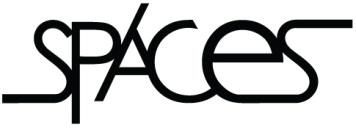 2016-2017 Program Proposal Packet2015-2016 SPACES Funding Deadlines2015-2016 SPACES Funding Deadlines2015-2016 SPACES Funding DeadlinesFall Quarter 2016Fall Quarter 2016Fall Quarter 2016Deadline to SubmitEvent/Program DatesFunding Status NotificationFriday, September 30, 2016November 7-December 10, 2016Monday, October 10, 2016Friday, October 14, 2016November 21-December 10, 2016Monday, October 24, 2016Friday, October 28, 2016December 5-December 10, 2016Monday, November 7, 2016Friday, November 11, 2016January 23-March 20, 2017Monday, November 21, 2016Friday, November 25, 2016February 6-March 20, 2017Monday, December 5, 2016Winter Quarter 2017Winter Quarter 2017Winter Quarter 2017Deadline to SubmitEvent/Program DatesFunding Status NotificationFriday, January 13, 2017February 20-March 18, 2017Monday, January 23, 2017Friday, January 27, 2017March 6-March 20, 2017Monday, February 6, 2017Friday, February 10, 2017April 3-June 10, 2017Tuesday, February 21, 2017Friday, February 24, 2017April 17-June 10, 2017Monday, March 6, 2017Friday, March 10, 2017May 1-June 10, 2017Monday, March 20, 2017Spring Quarter 2017Spring Quarter 2017Spring Quarter 2017Deadline to SubmitEvent/Program DatesFunding Status NotificationFriday, April 7, 2017May 15-June 10, 2017Monday, April 17, 2017Friday, April 21, 2017May 29-June 10, 2017Monday, May 1, 2017Friday, May 5, 2017June 12-Fall 2017Monday, May 15, 2017Friday, May 19, 2017Fall 2017Monday, May 29, 2017Friday, June 2, 2017Fall 2017Monday, June 12, 2017UCSD Student Promoted Access Center for Education and ServiceUCSD Student Promoted Access Center for Education and ServiceUCSD Student Promoted Access Center for Education and ServiceUCSD Student Promoted Access Center for Education and ServiceUCSD Student Promoted Access Center for Education and ServiceUCSD Student Promoted Access Center for Education and ServiceUCSD Student Promoted Access Center for Education and ServiceUCSD Student Promoted Access Center for Education and ServiceUCSD Student Promoted Access Center for Education and ServiceUCSD Student Promoted Access Center for Education and ServiceUCSD Student Promoted Access Center for Education and ServiceUCSD Student Promoted Access Center for Education and ServiceUCSD Student Promoted Access Center for Education and ServiceUCSD Student Promoted Access Center for Education and ServiceUCSD Student Promoted Access Center for Education and ServiceUCSD Student Promoted Access Center for Education and ServiceUCSD Student Promoted Access Center for Education and ServiceUCSD Student Promoted Access Center for Education and ServiceUCSD Student Promoted Access Center for Education and ServiceUCSD Student Promoted Access Center for Education and ServiceUCSD Student Promoted Access Center for Education and ServiceUCSD Student Promoted Access Center for Education and ServiceUCSD Student Promoted Access Center for Education and ServiceUCSD Student Promoted Access Center for Education and ServiceUCSD Student Promoted Access Center for Education and ServiceUCSD Student Promoted Access Center for Education and ServiceUCSD Student Promoted Access Center for Education and ServiceUCSD Student Promoted Access Center for Education and ServiceUCSD Student Promoted Access Center for Education and ServiceUCSD Student Promoted Access Center for Education and ServiceUCSD Student Promoted Access Center for Education and ServiceUCSD Student Promoted Access Center for Education and ServiceUCSD Student Promoted Access Center for Education and ServiceUCSD Student Promoted Access Center for Education and ServiceProgram Cover SheetProgram Cover SheetProgram Cover SheetProgram Cover SheetProgram Cover SheetProgram Cover SheetProgram Cover SheetProgram Cover SheetProgram Cover SheetProgram Cover SheetProgram Cover SheetProgram Cover SheetProgram Cover SheetProgram Cover SheetProgram Cover SheetProgram Cover SheetProgram Cover SheetProgram Cover SheetProgram Cover SheetProgram Cover SheetProgram Cover SheetProgram Cover SheetProgram Cover SheetProgram Cover SheetProgram Cover SheetProgram Cover SheetProgram Cover SheetProgram Cover SheetProgram Cover SheetProgram Cover SheetProgram Cover SheetProgram Cover SheetProgram Cover SheetProgram Cover SheetProgram Title:Program Title:Program Title:Program Title:Date(s) of Program:Date(s) of Program:Date(s) of Program:Date(s) of Program:Date(s) of Program:Date(s) of Program:Program Host (Check only one):Program Host (Check only one):Program Host (Check only one):Program Host (Check only one):Program Host (Check only one):Program Host (Check only one):Program Host (Check only one):Program Host (Check only one):Program Host (Check only one):Program Host (Check only one):Program Host (Check only one):Program Host (Check only one):Program Host (Check only one):Program Host (Check only one):Program Host (Check only one):Program Host (Check only one):Program Host (Check only one):Program Host (Check only one):Program Host (Check only one):Program Host (Check only one):Program Host (Check only one):Program Host (Check only one):Program Host (Check only one):Program Host (Check only one):Program Host (Check only one):Program Host (Check only one):Program Host (Check only one):Program Host (Check only one):Program Host (Check only one):Program Host (Check only one):Program Host (Check only one):Program Host (Check only one):Program Host (Check only one):Program Host (Check only one):☐ ASP     ☐ SIAPS     ☐ SPACES     ☐ Student Organization:☐ ASP     ☐ SIAPS     ☐ SPACES     ☐ Student Organization:☐ ASP     ☐ SIAPS     ☐ SPACES     ☐ Student Organization:☐ ASP     ☐ SIAPS     ☐ SPACES     ☐ Student Organization:☐ ASP     ☐ SIAPS     ☐ SPACES     ☐ Student Organization:☐ ASP     ☐ SIAPS     ☐ SPACES     ☐ Student Organization:☐ ASP     ☐ SIAPS     ☐ SPACES     ☐ Student Organization:☐ ASP     ☐ SIAPS     ☐ SPACES     ☐ Student Organization:☐ ASP     ☐ SIAPS     ☐ SPACES     ☐ Student Organization:☐ ASP     ☐ SIAPS     ☐ SPACES     ☐ Student Organization:☐ ASP     ☐ SIAPS     ☐ SPACES     ☐ Student Organization:☐ ASP     ☐ SIAPS     ☐ SPACES     ☐ Student Organization:☐ ASP     ☐ SIAPS     ☐ SPACES     ☐ Student Organization:☐ ASP     ☐ SIAPS     ☐ SPACES     ☐ Student Organization:☐ ASP     ☐ SIAPS     ☐ SPACES     ☐ Student Organization:☐ ASP     ☐ SIAPS     ☐ SPACES     ☐ Student Organization:Annual Event:Annual Event:Annual Event:☐ Yes     ☐ No  ☐ Yes     ☐ No  ☐ Yes     ☐ No  ☐ Yes     ☐ No  ☐ Yes     ☐ No  Requested funding from SPACES for this event in the past?Requested funding from SPACES for this event in the past?Requested funding from SPACES for this event in the past?Requested funding from SPACES for this event in the past?Requested funding from SPACES for this event in the past?Requested funding from SPACES for this event in the past?Requested funding from SPACES for this event in the past?Requested funding from SPACES for this event in the past?Requested funding from SPACES for this event in the past?Requested funding from SPACES for this event in the past?Requested funding from SPACES for this event in the past?Requested funding from SPACES for this event in the past?Requested funding from SPACES for this event in the past?Requested funding from SPACES for this event in the past?Requested funding from SPACES for this event in the past?Requested funding from SPACES for this event in the past?Requested funding from SPACES for this event in the past?Requested funding from SPACES for this event in the past?Requested funding from SPACES for this event in the past?Requested funding from SPACES for this event in the past?Requested funding from SPACES for this event in the past?☐ Yes     ☐ No  ☐ Yes     ☐ No  ☐ Yes     ☐ No  ☐ Yes     ☐ No  Total Amount Requested:Total Amount Requested:Total Amount Requested:Total Amount Requested:Total Amount Requested:$      $      $      $      $      $      Amount Funded:Amount Funded:Amount Funded:Amount Funded:Amount Funded:Amount Funded:$      $      $      $      $      $      $      Amount Spent:Amount Spent:Amount Spent:Amount Spent:$      $      $      $      Project Coordinator(s) Information:Project Coordinator(s) Information:Project Coordinator(s) Information:Project Coordinator(s) Information:Project Coordinator(s) Information:Project Coordinator(s) Information:Project Coordinator(s) Information:Project Coordinator(s) Information:Project Coordinator(s) Information:Project Coordinator(s) Information:Project Coordinator(s) Information:Project Coordinator(s) Information:Project Coordinator(s) Information:Project Coordinator(s) Information:Project Coordinator(s) Information:Project Coordinator(s) Information:Project Coordinator(s) Information:Project Coordinator(s) Information:Project Coordinator(s) Information:Project Coordinator(s) Information:Project Coordinator(s) Information:Project Coordinator(s) Information:Project Coordinator(s) Information:Project Coordinator(s) Information:Project Coordinator(s) Information:Project Coordinator(s) Information:Project Coordinator(s) Information:Project Coordinator(s) Information:Project Coordinator(s) Information:Project Coordinator(s) Information:Project Coordinator(s) Information:Project Coordinator(s) Information:Project Coordinator(s) Information:Project Coordinator(s) Information:Coordinator 1 (Project point person):Coordinator 1 (Project point person):Coordinator 1 (Project point person):Coordinator 1 (Project point person):Coordinator 1 (Project point person):Coordinator 1 (Project point person):Coordinator 1 (Project point person):Coordinator 1 (Project point person):Coordinator 1 (Project point person):Coordinator 1 (Project point person):Coordinator 1 (Project point person):Coordinator 1 (Project point person):Coordinator 1 (Project point person):Coordinator 1 (Project point person):Coordinator 1 (Project point person):Coordinator 2:Coordinator 2:Coordinator 2:Coordinator 2:Coordinator 2:Coordinator 2:Coordinator 2:Coordinator 2:Coordinator 2:Coordinator 2:Coordinator 2:Coordinator 2:Coordinator 2:Coordinator 2:Name:Name:Name:Phone:Phone:Phone:E-mail:E-mail:E-mail:Who is the lead coordinator on this project? (Check only one): Who is the lead coordinator on this project? (Check only one): Who is the lead coordinator on this project? (Check only one): Who is the lead coordinator on this project? (Check only one): Who is the lead coordinator on this project? (Check only one): Who is the lead coordinator on this project? (Check only one): Who is the lead coordinator on this project? (Check only one): Who is the lead coordinator on this project? (Check only one): Who is the lead coordinator on this project? (Check only one): Who is the lead coordinator on this project? (Check only one): Who is the lead coordinator on this project? (Check only one): Who is the lead coordinator on this project? (Check only one): Who is the lead coordinator on this project? (Check only one): Who is the lead coordinator on this project? (Check only one): Who is the lead coordinator on this project? (Check only one):  ☐ SPACES Staff Member      ☐ Org Principal Member   ☐ SPACES Staff Member      ☐ Org Principal Member   ☐ SPACES Staff Member      ☐ Org Principal Member   ☐ SPACES Staff Member      ☐ Org Principal Member   ☐ SPACES Staff Member      ☐ Org Principal Member   ☐ SPACES Staff Member      ☐ Org Principal Member   ☐ SPACES Staff Member      ☐ Org Principal Member   ☐ SPACES Staff Member      ☐ Org Principal Member   ☐ SPACES Staff Member      ☐ Org Principal Member   ☐ SPACES Staff Member      ☐ Org Principal Member   ☐ SPACES Staff Member      ☐ Org Principal Member   ☐ SPACES Staff Member      ☐ Org Principal Member   ☐ SPACES Staff Member      ☐ Org Principal Member   ☐ SPACES Staff Member      ☐ Org Principal Member   ☐ SPACES Staff Member      ☐ Org Principal Member   ☐ SPACES Staff Member      ☐ Org Principal Member   ☐ SPACES Staff Member      ☐ Org Principal Member   ☐ SPACES Staff Member      ☐ Org Principal Member   ☐ SPACES Staff Member      ☐ Org Principal Member  I understand that by submitting the proposal, I must adhere to the funding guidelines outlined in the SPACES Funding Manual and Website. I am aware that failure to abide by all requirements listed in the handbook will result in loss of funding.  SPACES has the right to withhold or revoke funding for reasons that the respective funding body may deem appropriate.I understand that by submitting the proposal, I must adhere to the funding guidelines outlined in the SPACES Funding Manual and Website. I am aware that failure to abide by all requirements listed in the handbook will result in loss of funding.  SPACES has the right to withhold or revoke funding for reasons that the respective funding body may deem appropriate.I understand that by submitting the proposal, I must adhere to the funding guidelines outlined in the SPACES Funding Manual and Website. I am aware that failure to abide by all requirements listed in the handbook will result in loss of funding.  SPACES has the right to withhold or revoke funding for reasons that the respective funding body may deem appropriate.I understand that by submitting the proposal, I must adhere to the funding guidelines outlined in the SPACES Funding Manual and Website. I am aware that failure to abide by all requirements listed in the handbook will result in loss of funding.  SPACES has the right to withhold or revoke funding for reasons that the respective funding body may deem appropriate.I understand that by submitting the proposal, I must adhere to the funding guidelines outlined in the SPACES Funding Manual and Website. I am aware that failure to abide by all requirements listed in the handbook will result in loss of funding.  SPACES has the right to withhold or revoke funding for reasons that the respective funding body may deem appropriate.I understand that by submitting the proposal, I must adhere to the funding guidelines outlined in the SPACES Funding Manual and Website. I am aware that failure to abide by all requirements listed in the handbook will result in loss of funding.  SPACES has the right to withhold or revoke funding for reasons that the respective funding body may deem appropriate.I understand that by submitting the proposal, I must adhere to the funding guidelines outlined in the SPACES Funding Manual and Website. I am aware that failure to abide by all requirements listed in the handbook will result in loss of funding.  SPACES has the right to withhold or revoke funding for reasons that the respective funding body may deem appropriate.I understand that by submitting the proposal, I must adhere to the funding guidelines outlined in the SPACES Funding Manual and Website. I am aware that failure to abide by all requirements listed in the handbook will result in loss of funding.  SPACES has the right to withhold or revoke funding for reasons that the respective funding body may deem appropriate.I understand that by submitting the proposal, I must adhere to the funding guidelines outlined in the SPACES Funding Manual and Website. I am aware that failure to abide by all requirements listed in the handbook will result in loss of funding.  SPACES has the right to withhold or revoke funding for reasons that the respective funding body may deem appropriate.I understand that by submitting the proposal, I must adhere to the funding guidelines outlined in the SPACES Funding Manual and Website. I am aware that failure to abide by all requirements listed in the handbook will result in loss of funding.  SPACES has the right to withhold or revoke funding for reasons that the respective funding body may deem appropriate.I understand that by submitting the proposal, I must adhere to the funding guidelines outlined in the SPACES Funding Manual and Website. I am aware that failure to abide by all requirements listed in the handbook will result in loss of funding.  SPACES has the right to withhold or revoke funding for reasons that the respective funding body may deem appropriate.I understand that by submitting the proposal, I must adhere to the funding guidelines outlined in the SPACES Funding Manual and Website. I am aware that failure to abide by all requirements listed in the handbook will result in loss of funding.  SPACES has the right to withhold or revoke funding for reasons that the respective funding body may deem appropriate.I understand that by submitting the proposal, I must adhere to the funding guidelines outlined in the SPACES Funding Manual and Website. I am aware that failure to abide by all requirements listed in the handbook will result in loss of funding.  SPACES has the right to withhold or revoke funding for reasons that the respective funding body may deem appropriate.I understand that by submitting the proposal, I must adhere to the funding guidelines outlined in the SPACES Funding Manual and Website. I am aware that failure to abide by all requirements listed in the handbook will result in loss of funding.  SPACES has the right to withhold or revoke funding for reasons that the respective funding body may deem appropriate.I understand that by submitting the proposal, I must adhere to the funding guidelines outlined in the SPACES Funding Manual and Website. I am aware that failure to abide by all requirements listed in the handbook will result in loss of funding.  SPACES has the right to withhold or revoke funding for reasons that the respective funding body may deem appropriate.I understand that by submitting the proposal, I must adhere to the funding guidelines outlined in the SPACES Funding Manual and Website. I am aware that failure to abide by all requirements listed in the handbook will result in loss of funding.  SPACES has the right to withhold or revoke funding for reasons that the respective funding body may deem appropriate.I understand that by submitting the proposal, I must adhere to the funding guidelines outlined in the SPACES Funding Manual and Website. I am aware that failure to abide by all requirements listed in the handbook will result in loss of funding.  SPACES has the right to withhold or revoke funding for reasons that the respective funding body may deem appropriate.I understand that by submitting the proposal, I must adhere to the funding guidelines outlined in the SPACES Funding Manual and Website. I am aware that failure to abide by all requirements listed in the handbook will result in loss of funding.  SPACES has the right to withhold or revoke funding for reasons that the respective funding body may deem appropriate.I understand that by submitting the proposal, I must adhere to the funding guidelines outlined in the SPACES Funding Manual and Website. I am aware that failure to abide by all requirements listed in the handbook will result in loss of funding.  SPACES has the right to withhold or revoke funding for reasons that the respective funding body may deem appropriate.I understand that by submitting the proposal, I must adhere to the funding guidelines outlined in the SPACES Funding Manual and Website. I am aware that failure to abide by all requirements listed in the handbook will result in loss of funding.  SPACES has the right to withhold or revoke funding for reasons that the respective funding body may deem appropriate.I understand that by submitting the proposal, I must adhere to the funding guidelines outlined in the SPACES Funding Manual and Website. I am aware that failure to abide by all requirements listed in the handbook will result in loss of funding.  SPACES has the right to withhold or revoke funding for reasons that the respective funding body may deem appropriate.I understand that by submitting the proposal, I must adhere to the funding guidelines outlined in the SPACES Funding Manual and Website. I am aware that failure to abide by all requirements listed in the handbook will result in loss of funding.  SPACES has the right to withhold or revoke funding for reasons that the respective funding body may deem appropriate.I understand that by submitting the proposal, I must adhere to the funding guidelines outlined in the SPACES Funding Manual and Website. I am aware that failure to abide by all requirements listed in the handbook will result in loss of funding.  SPACES has the right to withhold or revoke funding for reasons that the respective funding body may deem appropriate.I understand that by submitting the proposal, I must adhere to the funding guidelines outlined in the SPACES Funding Manual and Website. I am aware that failure to abide by all requirements listed in the handbook will result in loss of funding.  SPACES has the right to withhold or revoke funding for reasons that the respective funding body may deem appropriate.I understand that by submitting the proposal, I must adhere to the funding guidelines outlined in the SPACES Funding Manual and Website. I am aware that failure to abide by all requirements listed in the handbook will result in loss of funding.  SPACES has the right to withhold or revoke funding for reasons that the respective funding body may deem appropriate.I understand that by submitting the proposal, I must adhere to the funding guidelines outlined in the SPACES Funding Manual and Website. I am aware that failure to abide by all requirements listed in the handbook will result in loss of funding.  SPACES has the right to withhold or revoke funding for reasons that the respective funding body may deem appropriate.I understand that by submitting the proposal, I must adhere to the funding guidelines outlined in the SPACES Funding Manual and Website. I am aware that failure to abide by all requirements listed in the handbook will result in loss of funding.  SPACES has the right to withhold or revoke funding for reasons that the respective funding body may deem appropriate.I understand that by submitting the proposal, I must adhere to the funding guidelines outlined in the SPACES Funding Manual and Website. I am aware that failure to abide by all requirements listed in the handbook will result in loss of funding.  SPACES has the right to withhold or revoke funding for reasons that the respective funding body may deem appropriate.I understand that by submitting the proposal, I must adhere to the funding guidelines outlined in the SPACES Funding Manual and Website. I am aware that failure to abide by all requirements listed in the handbook will result in loss of funding.  SPACES has the right to withhold or revoke funding for reasons that the respective funding body may deem appropriate.I understand that by submitting the proposal, I must adhere to the funding guidelines outlined in the SPACES Funding Manual and Website. I am aware that failure to abide by all requirements listed in the handbook will result in loss of funding.  SPACES has the right to withhold or revoke funding for reasons that the respective funding body may deem appropriate.I understand that by submitting the proposal, I must adhere to the funding guidelines outlined in the SPACES Funding Manual and Website. I am aware that failure to abide by all requirements listed in the handbook will result in loss of funding.  SPACES has the right to withhold or revoke funding for reasons that the respective funding body may deem appropriate.I understand that by submitting the proposal, I must adhere to the funding guidelines outlined in the SPACES Funding Manual and Website. I am aware that failure to abide by all requirements listed in the handbook will result in loss of funding.  SPACES has the right to withhold or revoke funding for reasons that the respective funding body may deem appropriate.I understand that by submitting the proposal, I must adhere to the funding guidelines outlined in the SPACES Funding Manual and Website. I am aware that failure to abide by all requirements listed in the handbook will result in loss of funding.  SPACES has the right to withhold or revoke funding for reasons that the respective funding body may deem appropriate.I understand that by submitting the proposal, I must adhere to the funding guidelines outlined in the SPACES Funding Manual and Website. I am aware that failure to abide by all requirements listed in the handbook will result in loss of funding.  SPACES has the right to withhold or revoke funding for reasons that the respective funding body may deem appropriate.For SPACES Leadership Team Use OnlyFor SPACES Leadership Team Use OnlyFor SPACES Leadership Team Use OnlyFor SPACES Leadership Team Use OnlyFor SPACES Leadership Team Use OnlyFor SPACES Leadership Team Use OnlyFor SPACES Leadership Team Use OnlyFor SPACES Leadership Team Use OnlyFor SPACES Leadership Team Use OnlyFor SPACES Leadership Team Use OnlyFor SPACES Leadership Team Use OnlyFor SPACES Leadership Team Use OnlyFor SPACES Leadership Team Use OnlyFor SPACES Leadership Team Use OnlyFor SPACES Leadership Team Use OnlyFor SPACES Leadership Team Use OnlyFor SPACES Leadership Team Use OnlyFor SPACES Leadership Team Use OnlyFor SPACES Leadership Team Use OnlyFor SPACES Leadership Team Use OnlyFor SPACES Leadership Team Use OnlyFor SPACES Leadership Team Use OnlyFor SPACES Leadership Team Use OnlyFor SPACES Leadership Team Use OnlyFor SPACES Leadership Team Use OnlyFor SPACES Leadership Team Use OnlyFor SPACES Leadership Team Use OnlyFor SPACES Leadership Team Use OnlyFor SPACES Leadership Team Use OnlyFor SPACES Leadership Team Use OnlyFor SPACES Leadership Team Use OnlyFor SPACES Leadership Team Use OnlyFor SPACES Leadership Team Use OnlyFor SPACES Leadership Team Use OnlySPACES TAP:SPACES TAP:SPACES TAP:☐ Initiated     ☐ Preliminary Approval     ☐ Final Approval/Review Complete     ☐ N/A: Off-campus     ☐ Initiated     ☐ Preliminary Approval     ☐ Final Approval/Review Complete     ☐ N/A: Off-campus     ☐ Initiated     ☐ Preliminary Approval     ☐ Final Approval/Review Complete     ☐ N/A: Off-campus     ☐ Initiated     ☐ Preliminary Approval     ☐ Final Approval/Review Complete     ☐ N/A: Off-campus     ☐ Initiated     ☐ Preliminary Approval     ☐ Final Approval/Review Complete     ☐ N/A: Off-campus     ☐ Initiated     ☐ Preliminary Approval     ☐ Final Approval/Review Complete     ☐ N/A: Off-campus     ☐ Initiated     ☐ Preliminary Approval     ☐ Final Approval/Review Complete     ☐ N/A: Off-campus     ☐ Initiated     ☐ Preliminary Approval     ☐ Final Approval/Review Complete     ☐ N/A: Off-campus     ☐ Initiated     ☐ Preliminary Approval     ☐ Final Approval/Review Complete     ☐ N/A: Off-campus     ☐ Initiated     ☐ Preliminary Approval     ☐ Final Approval/Review Complete     ☐ N/A: Off-campus     ☐ Initiated     ☐ Preliminary Approval     ☐ Final Approval/Review Complete     ☐ N/A: Off-campus     ☐ Initiated     ☐ Preliminary Approval     ☐ Final Approval/Review Complete     ☐ N/A: Off-campus     ☐ Initiated     ☐ Preliminary Approval     ☐ Final Approval/Review Complete     ☐ N/A: Off-campus     ☐ Initiated     ☐ Preliminary Approval     ☐ Final Approval/Review Complete     ☐ N/A: Off-campus     ☐ Initiated     ☐ Preliminary Approval     ☐ Final Approval/Review Complete     ☐ N/A: Off-campus     ☐ Initiated     ☐ Preliminary Approval     ☐ Final Approval/Review Complete     ☐ N/A: Off-campus     ☐ Initiated     ☐ Preliminary Approval     ☐ Final Approval/Review Complete     ☐ N/A: Off-campus     ☐ Initiated     ☐ Preliminary Approval     ☐ Final Approval/Review Complete     ☐ N/A: Off-campus     ☐ Initiated     ☐ Preliminary Approval     ☐ Final Approval/Review Complete     ☐ N/A: Off-campus     ☐ Initiated     ☐ Preliminary Approval     ☐ Final Approval/Review Complete     ☐ N/A: Off-campus     ☐ Initiated     ☐ Preliminary Approval     ☐ Final Approval/Review Complete     ☐ N/A: Off-campus     ☐ Initiated     ☐ Preliminary Approval     ☐ Final Approval/Review Complete     ☐ N/A: Off-campus     ☐ Initiated     ☐ Preliminary Approval     ☐ Final Approval/Review Complete     ☐ N/A: Off-campus     ☐ Initiated     ☐ Preliminary Approval     ☐ Final Approval/Review Complete     ☐ N/A: Off-campus     ☐ Initiated     ☐ Preliminary Approval     ☐ Final Approval/Review Complete     ☐ N/A: Off-campus     ☐ Initiated     ☐ Preliminary Approval     ☐ Final Approval/Review Complete     ☐ N/A: Off-campus     ☐ Initiated     ☐ Preliminary Approval     ☐ Final Approval/Review Complete     ☐ N/A: Off-campus     ☐ Initiated     ☐ Preliminary Approval     ☐ Final Approval/Review Complete     ☐ N/A: Off-campus     ☐ Initiated     ☐ Preliminary Approval     ☐ Final Approval/Review Complete     ☐ N/A: Off-campus     Travel Form:Travel Form:Travel Form:☐ Submitted:     ☐ Submitted:     ☐ Submitted:         /    /    /    /    /    /    /    /    /    /    /    /SPACES Advisor Comments:SPACES Advisor Comments:SPACES Advisor Comments:SPACES Advisor Comments:SPACES Advisor Comments:☐ Internal Event     ☐ Co-sponsored Event     ☐ Met w/Program Coordinator(s) ☐ Internal Event     ☐ Co-sponsored Event     ☐ Met w/Program Coordinator(s) ☐ Internal Event     ☐ Co-sponsored Event     ☐ Met w/Program Coordinator(s) ☐ Internal Event     ☐ Co-sponsored Event     ☐ Met w/Program Coordinator(s) ☐ Internal Event     ☐ Co-sponsored Event     ☐ Met w/Program Coordinator(s) ☐ Internal Event     ☐ Co-sponsored Event     ☐ Met w/Program Coordinator(s) ☐ Internal Event     ☐ Co-sponsored Event     ☐ Met w/Program Coordinator(s) ☐ Internal Event     ☐ Co-sponsored Event     ☐ Met w/Program Coordinator(s) ☐ Internal Event     ☐ Co-sponsored Event     ☐ Met w/Program Coordinator(s) ☐ Internal Event     ☐ Co-sponsored Event     ☐ Met w/Program Coordinator(s) ☐ Internal Event     ☐ Co-sponsored Event     ☐ Met w/Program Coordinator(s) ☐ Internal Event     ☐ Co-sponsored Event     ☐ Met w/Program Coordinator(s) ☐ Internal Event     ☐ Co-sponsored Event     ☐ Met w/Program Coordinator(s) ☐ Internal Event     ☐ Co-sponsored Event     ☐ Met w/Program Coordinator(s) ☐ Internal Event     ☐ Co-sponsored Event     ☐ Met w/Program Coordinator(s) ☐ Internal Event     ☐ Co-sponsored Event     ☐ Met w/Program Coordinator(s) ☐ Internal Event     ☐ Co-sponsored Event     ☐ Met w/Program Coordinator(s) ☐ Internal Event     ☐ Co-sponsored Event     ☐ Met w/Program Coordinator(s) ☐ Internal Event     ☐ Co-sponsored Event     ☐ Met w/Program Coordinator(s) ☐ Internal Event     ☐ Co-sponsored Event     ☐ Met w/Program Coordinator(s) ☐ Internal Event     ☐ Co-sponsored Event     ☐ Met w/Program Coordinator(s) ☐ Internal Event     ☐ Co-sponsored Event     ☐ Met w/Program Coordinator(s) ☐ Internal Event     ☐ Co-sponsored Event     ☐ Met w/Program Coordinator(s) ☐ Internal Event     ☐ Co-sponsored Event     ☐ Met w/Program Coordinator(s) ☐ Internal Event     ☐ Co-sponsored Event     ☐ Met w/Program Coordinator(s) ☐ Internal Event     ☐ Co-sponsored Event     ☐ Met w/Program Coordinator(s) ☐ Internal Event     ☐ Co-sponsored Event     ☐ Met w/Program Coordinator(s) Signature:Date:Date:    /    /    /    /    /    /    /    /    /    /Funding Committee Comments:Funding Committee Comments:Funding Committee Comments:Funding Committee Comments:Funding Committee Comments:Funding Committee Comments:Funding Committee Comments:☐ ASP     ☐ SIAPS     ☐ SPACES☐ ASP     ☐ SIAPS     ☐ SPACES☐ ASP     ☐ SIAPS     ☐ SPACES☐ ASP     ☐ SIAPS     ☐ SPACES☐ ASP     ☐ SIAPS     ☐ SPACES☐ ASP     ☐ SIAPS     ☐ SPACES☐ ASP     ☐ SIAPS     ☐ SPACES☐ ASP     ☐ SIAPS     ☐ SPACES☐ ASP     ☐ SIAPS     ☐ SPACES☐ ASP     ☐ SIAPS     ☐ SPACES☐ ASP     ☐ SIAPS     ☐ SPACES☐ ASP     ☐ SIAPS     ☐ SPACES☐ ASP     ☐ SIAPS     ☐ SPACES☐ ASP     ☐ SIAPS     ☐ SPACES☐ ASP     ☐ SIAPS     ☐ SPACES☐ ASP     ☐ SIAPS     ☐ SPACES☐ ASP     ☐ SIAPS     ☐ SPACES☐ ASP     ☐ SIAPS     ☐ SPACES☐ ASP     ☐ SIAPS     ☐ SPACES☐ ASP     ☐ SIAPS     ☐ SPACES☐ ASP     ☐ SIAPS     ☐ SPACES☐ ASP     ☐ SIAPS     ☐ SPACES☐ ASP     ☐ SIAPS     ☐ SPACES☐ ASP     ☐ SIAPS     ☐ SPACES☐ ASP     ☐ SIAPS     ☐ SPACESSignature:Date:Date:    /    /    /    /    /    /    /    /    /    /SPACES Program Assistant Comments: SPACES Program Assistant Comments: SPACES Program Assistant Comments: SPACES Program Assistant Comments: SPACES Program Assistant Comments: SPACES Program Assistant Comments: SPACES Program Assistant Comments: SPACES Program Assistant Comments: SPACES Program Assistant Comments: ☐ Met w/Program Coordinator(s)☐ Met w/Program Coordinator(s)☐ Met w/Program Coordinator(s)☐ Met w/Program Coordinator(s)☐ Met w/Program Coordinator(s)☐ Met w/Program Coordinator(s)☐ Met w/Program Coordinator(s)☐ Met w/Program Coordinator(s)☐ Met w/Program Coordinator(s)☐ Met w/Program Coordinator(s)☐ Met w/Program Coordinator(s)☐ Met w/Program Coordinator(s)☐ Met w/Program Coordinator(s)☐ Met w/Program Coordinator(s)☐ Met w/Program Coordinator(s)☐ Met w/Program Coordinator(s)☐ Met w/Program Coordinator(s)☐ Met w/Program Coordinator(s)☐ Met w/Program Coordinator(s)☐ Met w/Program Coordinator(s)☐ Met w/Program Coordinator(s)☐ Met w/Program Coordinator(s)☐ Met w/Program Coordinator(s)☐ Program Coordinator(s) notified of allocation status:☐ Program Coordinator(s) notified of allocation status:☐ Program Coordinator(s) notified of allocation status:☐ Program Coordinator(s) notified of allocation status:☐ Program Coordinator(s) notified of allocation status:☐ Program Coordinator(s) notified of allocation status:☐ Program Coordinator(s) notified of allocation status:☐ Program Coordinator(s) notified of allocation status:☐ Program Coordinator(s) notified of allocation status:☐ Program Coordinator(s) notified of allocation status:☐ Program Coordinator(s) notified of allocation status:☐ Program Coordinator(s) notified of allocation status:☐ Program Coordinator(s) notified of allocation status:   /   /   /   /   /   /   /   /   /   /☐ Post-Program Report submitted:☐ Post-Program Report submitted:☐ Post-Program Report submitted:☐ Post-Program Report submitted:☐ Post-Program Report submitted:☐ Post-Program Report submitted:☐ Post-Program Report submitted:☐ Post-Program Report submitted:☐ Post-Program Report submitted:☐ Post-Program Report submitted:☐ Post-Program Report submitted:   /   /Signature:Date:Date:    /    /    /    /    /    /    /    /    /    /Last Updated: 9/17/15 | Version 9.2Last Updated: 9/17/15 | Version 9.2Last Updated: 9/17/15 | Version 9.2Last Updated: 9/17/15 | Version 9.2Last Updated: 9/17/15 | Version 9.2Last Updated: 9/17/15 | Version 9.2Last Updated: 9/17/15 | Version 9.2Last Updated: 9/17/15 | Version 9.2Last Updated: 9/17/15 | Version 9.2Last Updated: 9/17/15 | Version 9.2Last Updated: 9/17/15 | Version 9.2Last Updated: 9/17/15 | Version 9.2Last Updated: 9/17/15 | Version 9.2Last Updated: 9/17/15 | Version 9.2Last Updated: 9/17/15 | Version 9.2Last Updated: 9/17/15 | Version 9.2Last Updated: 9/17/15 | Version 9.2Last Updated: 9/17/15 | Version 9.2Last Updated: 9/17/15 | Version 9.2Last Updated: 9/17/15 | Version 9.2Last Updated: 9/17/15 | Version 9.2Last Updated: 9/17/15 | Version 9.2Last Updated: 9/17/15 | Version 9.2Last Updated: 9/17/15 | Version 9.2Last Updated: 9/17/15 | Version 9.2Last Updated: 9/17/15 | Version 9.2Last Updated: 9/17/15 | Version 9.2Last Updated: 9/17/15 | Version 9.2Last Updated: 9/17/15 | Version 9.2Last Updated: 9/17/15 | Version 9.2Last Updated: 9/17/15 | Version 9.2Last Updated: 9/17/15 | Version 9.2Last Updated: 9/17/15 | Version 9.2Last Updated: 9/17/15 | Version 9.2UCSD Student Promoted Access Center for Education and ServiceUCSD Student Promoted Access Center for Education and ServiceUCSD Student Promoted Access Center for Education and ServiceUCSD Student Promoted Access Center for Education and ServiceUCSD Student Promoted Access Center for Education and ServiceUCSD Student Promoted Access Center for Education and ServiceUCSD Student Promoted Access Center for Education and ServiceUCSD Student Promoted Access Center for Education and ServiceProgram Proposal StatementProgram Proposal StatementProgram Proposal StatementProgram Proposal StatementProgram Proposal StatementProgram Proposal StatementProgram Proposal StatementProgram Proposal StatementProgram Title:Date(s) of Program:Date(s) of Program:Please answer the questions thoroughly within the space provided below. Do not exceed the provided space.Please answer the questions thoroughly within the space provided below. Do not exceed the provided space.Please answer the questions thoroughly within the space provided below. Do not exceed the provided space.Please answer the questions thoroughly within the space provided below. Do not exceed the provided space.Please answer the questions thoroughly within the space provided below. Do not exceed the provided space.Please answer the questions thoroughly within the space provided below. Do not exceed the provided space.Please answer the questions thoroughly within the space provided below. Do not exceed the provided space.Please answer the questions thoroughly within the space provided below. Do not exceed the provided space.Section I: Mission, Vision, & OutcomesSection I: Mission, Vision, & OutcomesSection I: Mission, Vision, & OutcomesSection I: Mission, Vision, & OutcomesSection I: Mission, Vision, & OutcomesSection I: Mission, Vision, & OutcomesSection I: Mission, Vision, & OutcomesSection I: Mission, Vision, & OutcomesWhat is the purpose of your program?:What is the purpose of your program?:What is the purpose of your program?:What is the purpose of your program?:What is the purpose of your program?:What is the purpose of your program?:What is the purpose of your program?:What is the purpose of your program?:(max. 1000 characters w/spaces)(max. 1000 characters w/spaces)(max. 1000 characters w/spaces)(max. 1000 characters w/spaces)(max. 1000 characters w/spaces)(max. 1000 characters w/spaces)(max. 1000 characters w/spaces)(max. 1000 characters w/spaces)How does your program relate back to the mission of SPACES/ASP/SIAPS?How does your program relate back to the mission of SPACES/ASP/SIAPS?How does your program relate back to the mission of SPACES/ASP/SIAPS?How does your program relate back to the mission of SPACES/ASP/SIAPS?How does your program relate back to the mission of SPACES/ASP/SIAPS?How does your program relate back to the mission of SPACES/ASP/SIAPS?How does your program relate back to the mission of SPACES/ASP/SIAPS?How does your program relate back to the mission of SPACES/ASP/SIAPS?(max. 800 characters w/spaces)(max. 800 characters w/spaces)(max. 800 characters w/spaces)(max. 800 characters w/spaces)(max. 800 characters w/spaces)(max. 800 characters w/spaces)(max. 800 characters w/spaces)(max. 800 characters w/spaces)Please mark all of the SPACES learning outcomes that your program fulfills:Please mark all of the SPACES learning outcomes that your program fulfills:Please mark all of the SPACES learning outcomes that your program fulfills:Please mark all of the SPACES learning outcomes that your program fulfills:Please mark all of the SPACES learning outcomes that your program fulfills:Please mark all of the SPACES learning outcomes that your program fulfills:Please mark all of the SPACES learning outcomes that your program fulfills:Please mark all of the SPACES learning outcomes that your program fulfills:☐ Matriculation(e.g. SAT/ACT/GRE/etc. prep, A-G requirements, college tours, degree options, etc.)☐ Matriculation(e.g. SAT/ACT/GRE/etc. prep, A-G requirements, college tours, degree options, etc.)☐ Educational Success(e.g. fin. aid processes, writing/essay support, material resources and services, time management, etc.)☐ Student Support(e.g. peership programs, academic tutoring, study jams, counseling, professional support, career counseling, resume help, mental health, etc.)☐ Student Support(e.g. peership programs, academic tutoring, study jams, counseling, professional support, career counseling, resume help, mental health, etc.)☐ Student Support(e.g. peership programs, academic tutoring, study jams, counseling, professional support, career counseling, resume help, mental health, etc.)☐ Leadership and Professional Development(e.g. student-run/initiated work, agency building, professionalism, public speaking, resume and interview prep., peership, etc.)☐ Leadership and Professional Development(e.g. student-run/initiated work, agency building, professionalism, public speaking, resume and interview prep., peership, etc.)☐ Peer-to-Peer Programming(e.g. student-run/initiated work, agency building, peership, opportunities for participants to lead and initiate, etc.)  ☐ Peer-to-Peer Programming(e.g. student-run/initiated work, agency building, peership, opportunities for participants to lead and initiate, etc.)  ☐ Community Engagement(e.g. volunteering in community & local and colleges and universities, allyship, cross-coalitional collaboration, etc.) ☐ Political Empowerment(e.g. social justice awareness, artivism, identity development/exploration, political education, organizing training, activism, conferences, lectures, workshops, political campaigns, etc.☐ Political Empowerment(e.g. social justice awareness, artivism, identity development/exploration, political education, organizing training, activism, conferences, lectures, workshops, political campaigns, etc.☐ Political Empowerment(e.g. social justice awareness, artivism, identity development/exploration, political education, organizing training, activism, conferences, lectures, workshops, political campaigns, etc.Which activities will you incorporate to address the learning outcomes that you have specified?(Please relate each activity to the specific goal it aims to accomplish): (max. 800 characters w/spaces)Which activities will you incorporate to address the learning outcomes that you have specified?(Please relate each activity to the specific goal it aims to accomplish): (max. 800 characters w/spaces)Which activities will you incorporate to address the learning outcomes that you have specified?(Please relate each activity to the specific goal it aims to accomplish): (max. 800 characters w/spaces)Which activities will you incorporate to address the learning outcomes that you have specified?(Please relate each activity to the specific goal it aims to accomplish): (max. 800 characters w/spaces)Which activities will you incorporate to address the learning outcomes that you have specified?(Please relate each activity to the specific goal it aims to accomplish): (max. 800 characters w/spaces)Which activities will you incorporate to address the learning outcomes that you have specified?(Please relate each activity to the specific goal it aims to accomplish): (max. 800 characters w/spaces)Which activities will you incorporate to address the learning outcomes that you have specified?(Please relate each activity to the specific goal it aims to accomplish): (max. 800 characters w/spaces)Which activities will you incorporate to address the learning outcomes that you have specified?(Please relate each activity to the specific goal it aims to accomplish): (max. 800 characters w/spaces)Section II: StakeholdersSection II: StakeholdersSection II: StakeholdersSection II: StakeholdersSection II: StakeholdersSection II: StakeholdersWho is your primary audience? (Check all that apply)Who is your primary audience? (Check all that apply)Who is your primary audience? (Check all that apply)Who is your primary audience? (Check all that apply)Who is your primary audience? (Check all that apply)Who is your primary audience? (Check all that apply)☐ K-12 Students☐ Alumni       ☐ Community College Students☐ Staff/Faculty     ☐ Undergraduate Students☐ Community Members/Teachers  ☐ Undergraduate Students☐ Community Members/Teachers  ☐ Undergraduate Students☐ Community Members/Teachers  ☐ Graduate Students☐ Parents     How many participants do you anticipate taking part in this program (Please include planning committee members, staff, and volunteers)?How many participants do you anticipate taking part in this program (Please include planning committee members, staff, and volunteers)?How many participants do you anticipate taking part in this program (Please include planning committee members, staff, and volunteers)?How will you publicize the program? (Programs sponsored by SPACES must include the SPACES logo on all marketing efforts.)How will you publicize the program? (Programs sponsored by SPACES must include the SPACES logo on all marketing efforts.)How will you publicize the program? (Programs sponsored by SPACES must include the SPACES logo on all marketing efforts.)How will you publicize the program? (Programs sponsored by SPACES must include the SPACES logo on all marketing efforts.)How will you publicize the program? (Programs sponsored by SPACES must include the SPACES logo on all marketing efforts.)How will you publicize the program? (Programs sponsored by SPACES must include the SPACES logo on all marketing efforts.)(max. 600 characters w/spaces)(max. 600 characters w/spaces)(max. 600 characters w/spaces)(max. 600 characters w/spaces)(max. 600 characters w/spaces)(max. 600 characters w/spaces)Explain how your program will positively affect the UCSD and greater San Diego community?Explain how your program will positively affect the UCSD and greater San Diego community?Explain how your program will positively affect the UCSD and greater San Diego community?Explain how your program will positively affect the UCSD and greater San Diego community?Explain how your program will positively affect the UCSD and greater San Diego community?Explain how your program will positively affect the UCSD and greater San Diego community?(max. 800 characters w/spaces)(max. 800 characters w/spaces)(max. 800 characters w/spaces)(max. 800 characters w/spaces)(max. 800 characters w/spaces)(max. 800 characters w/spaces)What do you hope for participants to take away from the program?What do you hope for participants to take away from the program?What do you hope for participants to take away from the program?What do you hope for participants to take away from the program?What do you hope for participants to take away from the program?What do you hope for participants to take away from the program?(max. 800 characters w/spaces)(max. 800 characters w/spaces)(max. 800 characters w/spaces)(max. 800 characters w/spaces)(max. 800 characters w/spaces)(max. 800 characters w/spaces)Section III: EvaluationSection III: EvaluationSection III: EvaluationSection III: EvaluationSection III: EvaluationSection III: EvaluationWhat method(s) will you use to assess your program? (e.g. Debrief meetings, survey, follow-up with students, etc.)When and how will you conduct these evaluations?What method(s) will you use to assess your program? (e.g. Debrief meetings, survey, follow-up with students, etc.)When and how will you conduct these evaluations?What method(s) will you use to assess your program? (e.g. Debrief meetings, survey, follow-up with students, etc.)When and how will you conduct these evaluations?What method(s) will you use to assess your program? (e.g. Debrief meetings, survey, follow-up with students, etc.)When and how will you conduct these evaluations?What method(s) will you use to assess your program? (e.g. Debrief meetings, survey, follow-up with students, etc.)When and how will you conduct these evaluations?What method(s) will you use to assess your program? (e.g. Debrief meetings, survey, follow-up with students, etc.)When and how will you conduct these evaluations?(max. 700 characters w/spaces)(max. 700 characters w/spaces)(max. 700 characters w/spaces)(max. 700 characters w/spaces)(max. 700 characters w/spaces)(max. 700 characters w/spaces)Explain in detail how will you ensure tracking and follow-up is carried out with each student participant? How will you capture participants’ information as required by SPACES?(max. 700 characters w/spaces)Explain in detail how will you ensure tracking and follow-up is carried out with each student participant? How will you capture participants’ information as required by SPACES?(max. 700 characters w/spaces)Explain in detail how will you ensure tracking and follow-up is carried out with each student participant? How will you capture participants’ information as required by SPACES?(max. 700 characters w/spaces)Explain in detail how will you ensure tracking and follow-up is carried out with each student participant? How will you capture participants’ information as required by SPACES?(max. 700 characters w/spaces)Explain in detail how will you ensure tracking and follow-up is carried out with each student participant? How will you capture participants’ information as required by SPACES?(max. 700 characters w/spaces)Explain in detail how will you ensure tracking and follow-up is carried out with each student participant? How will you capture participants’ information as required by SPACES?(max. 700 characters w/spaces)UCSD Student Promoted Access Center for Education and ServiceUCSD Student Promoted Access Center for Education and ServiceUCSD Student Promoted Access Center for Education and ServiceUCSD Student Promoted Access Center for Education and ServiceUCSD Student Promoted Access Center for Education and ServiceUCSD Student Promoted Access Center for Education and ServiceUCSD Student Promoted Access Center for Education and ServiceUCSD Student Promoted Access Center for Education and ServiceUCSD Student Promoted Access Center for Education and ServiceUCSD Student Promoted Access Center for Education and ServiceUCSD Student Promoted Access Center for Education and ServiceUCSD Student Promoted Access Center for Education and ServiceUCSD Student Promoted Access Center for Education and ServiceUCSD Student Promoted Access Center for Education and ServiceUCSD Student Promoted Access Center for Education and ServiceUCSD Student Promoted Access Center for Education and ServiceUCSD Student Promoted Access Center for Education and ServiceUCSD Student Promoted Access Center for Education and ServiceUCSD Student Promoted Access Center for Education and ServiceUCSD Student Promoted Access Center for Education and ServiceUCSD Student Promoted Access Center for Education and ServiceUCSD Student Promoted Access Center for Education and ServiceUCSD Student Promoted Access Center for Education and ServiceUCSD Student Promoted Access Center for Education and ServiceUCSD Student Promoted Access Center for Education and ServiceUCSD Student Promoted Access Center for Education and ServiceUCSD Student Promoted Access Center for Education and ServiceUCSD Student Promoted Access Center for Education and ServiceUCSD Student Promoted Access Center for Education and ServiceUCSD Student Promoted Access Center for Education and ServiceUCSD Student Promoted Access Center for Education and ServiceUCSD Student Promoted Access Center for Education and ServiceUCSD Student Promoted Access Center for Education and ServiceUCSD Student Promoted Access Center for Education and ServiceUCSD Student Promoted Access Center for Education and ServiceUCSD Student Promoted Access Center for Education and ServiceUCSD Student Promoted Access Center for Education and ServiceUCSD Student Promoted Access Center for Education and ServiceUCSD Student Promoted Access Center for Education and ServiceProgram Planning SheetProgram Planning SheetProgram Planning SheetProgram Planning SheetProgram Planning SheetProgram Planning SheetProgram Planning SheetProgram Planning SheetProgram Planning SheetProgram Planning SheetProgram Planning SheetProgram Planning SheetProgram Planning SheetProgram Planning SheetProgram Planning SheetProgram Planning SheetProgram Planning SheetProgram Planning SheetProgram Planning SheetProgram Planning SheetProgram Planning SheetProgram Planning SheetProgram Planning SheetProgram Planning SheetProgram Planning SheetProgram Planning SheetProgram Planning SheetProgram Planning SheetProgram Planning SheetProgram Planning SheetProgram Planning SheetProgram Planning SheetProgram Planning SheetProgram Planning SheetProgram Planning SheetProgram Planning SheetProgram Planning SheetProgram Planning SheetProgram Planning SheetProgram Title:Program Title:Program Title:Program Title:Program Title:Date(s) of Program:Date(s) of Program:Date(s) of Program:Date(s) of Program:Date(s) of Program:Date(s) of Program:Date(s) of Program:Date(s) of Program:Date(s) of Program:Time Start:Time Start:Time Start:Time Start:Time Start:Time Start:Time End:Time End:Estimated Number of Participants:Estimated Number of Participants:Estimated Number of Participants:Estimated Number of Participants:Estimated Number of Participants:Estimated Number of Participants:Estimated Number of Participants:Estimated Number of Participants:Estimated Number of Participants:Estimated Number of Participants:Estimated Number of Participants:Estimated Number of Participants:Estimated Number of Participants:Estimated Number of Participants:Estimated Number of Participants:Estimated Number of Participants:K-14 StudentsK-14 StudentsK-14 StudentsK-14 StudentsK-14 StudentsK-14 StudentsK-14 StudentsK-14 StudentsK-14 StudentsK-14 StudentsUndergraduate StudentsUndergraduate StudentsUndergraduate StudentsUndergraduate StudentsUndergraduate StudentsUndergraduate StudentsUndergraduate StudentsUndergraduate StudentsUndergraduate StudentsGraduate StudentsGraduate StudentsGraduate StudentsGraduate StudentsGraduate StudentsGraduate StudentsGraduate StudentsGraduate StudentsAlumniAlumniAlumniAlumniAlumniAlumniAlumniAlumniAlumniAlumniStaff/FacultyStaff/FacultyStaff/FacultyStaff/FacultyStaff/FacultyStaff/FacultyStaff/FacultyStaff/FacultyStaff/FacultyParents/Teachers/Community MembersParents/Teachers/Community MembersParents/Teachers/Community MembersParents/Teachers/Community MembersParents/Teachers/Community MembersParents/Teachers/Community MembersParents/Teachers/Community MembersParents/Teachers/Community MembersLocation:Location:Location:Location:☐ On-Campus1     ☐ Off-Campus:☐ On-Campus1     ☐ Off-Campus:☐ On-Campus1     ☐ Off-Campus:☐ On-Campus1     ☐ Off-Campus:☐ On-Campus1     ☐ Off-Campus:☐ On-Campus1     ☐ Off-Campus:☐ On-Campus1     ☐ Off-Campus:☐ On-Campus1     ☐ Off-Campus:☐ On-Campus1     ☐ Off-Campus:☐ On-Campus1     ☐ Off-Campus:☐ On-Campus1     ☐ Off-Campus:☐ On-Campus1     ☐ Off-Campus:☐ On-Campus1     ☐ Off-Campus:(City, State, Zip Code)      (City, State, Zip Code)      (City, State, Zip Code)      (City, State, Zip Code)      (City, State, Zip Code)      (City, State, Zip Code)      (City, State, Zip Code)      (City, State, Zip Code)      1SPACES cannot provide funding for student organization’s off-campus events for liability purposes. No exceptions can be made to this policy.1SPACES cannot provide funding for student organization’s off-campus events for liability purposes. No exceptions can be made to this policy.1SPACES cannot provide funding for student organization’s off-campus events for liability purposes. No exceptions can be made to this policy.1SPACES cannot provide funding for student organization’s off-campus events for liability purposes. No exceptions can be made to this policy.1SPACES cannot provide funding for student organization’s off-campus events for liability purposes. No exceptions can be made to this policy.1SPACES cannot provide funding for student organization’s off-campus events for liability purposes. No exceptions can be made to this policy.1SPACES cannot provide funding for student organization’s off-campus events for liability purposes. No exceptions can be made to this policy.1SPACES cannot provide funding for student organization’s off-campus events for liability purposes. No exceptions can be made to this policy.1SPACES cannot provide funding for student organization’s off-campus events for liability purposes. No exceptions can be made to this policy.1SPACES cannot provide funding for student organization’s off-campus events for liability purposes. No exceptions can be made to this policy.1SPACES cannot provide funding for student organization’s off-campus events for liability purposes. No exceptions can be made to this policy.1SPACES cannot provide funding for student organization’s off-campus events for liability purposes. No exceptions can be made to this policy.1SPACES cannot provide funding for student organization’s off-campus events for liability purposes. No exceptions can be made to this policy.1SPACES cannot provide funding for student organization’s off-campus events for liability purposes. No exceptions can be made to this policy.1SPACES cannot provide funding for student organization’s off-campus events for liability purposes. No exceptions can be made to this policy.1SPACES cannot provide funding for student organization’s off-campus events for liability purposes. No exceptions can be made to this policy.1SPACES cannot provide funding for student organization’s off-campus events for liability purposes. No exceptions can be made to this policy.1SPACES cannot provide funding for student organization’s off-campus events for liability purposes. No exceptions can be made to this policy.1SPACES cannot provide funding for student organization’s off-campus events for liability purposes. No exceptions can be made to this policy.1SPACES cannot provide funding for student organization’s off-campus events for liability purposes. No exceptions can be made to this policy.1SPACES cannot provide funding for student organization’s off-campus events for liability purposes. No exceptions can be made to this policy.1SPACES cannot provide funding for student organization’s off-campus events for liability purposes. No exceptions can be made to this policy.1SPACES cannot provide funding for student organization’s off-campus events for liability purposes. No exceptions can be made to this policy.1SPACES cannot provide funding for student organization’s off-campus events for liability purposes. No exceptions can be made to this policy.1SPACES cannot provide funding for student organization’s off-campus events for liability purposes. No exceptions can be made to this policy.1SPACES cannot provide funding for student organization’s off-campus events for liability purposes. No exceptions can be made to this policy.1SPACES cannot provide funding for student organization’s off-campus events for liability purposes. No exceptions can be made to this policy.1SPACES cannot provide funding for student organization’s off-campus events for liability purposes. No exceptions can be made to this policy.1SPACES cannot provide funding for student organization’s off-campus events for liability purposes. No exceptions can be made to this policy.1SPACES cannot provide funding for student organization’s off-campus events for liability purposes. No exceptions can be made to this policy.1SPACES cannot provide funding for student organization’s off-campus events for liability purposes. No exceptions can be made to this policy.1SPACES cannot provide funding for student organization’s off-campus events for liability purposes. No exceptions can be made to this policy.1SPACES cannot provide funding for student organization’s off-campus events for liability purposes. No exceptions can be made to this policy.1SPACES cannot provide funding for student organization’s off-campus events for liability purposes. No exceptions can be made to this policy.1SPACES cannot provide funding for student organization’s off-campus events for liability purposes. No exceptions can be made to this policy.1SPACES cannot provide funding for student organization’s off-campus events for liability purposes. No exceptions can be made to this policy.1SPACES cannot provide funding for student organization’s off-campus events for liability purposes. No exceptions can be made to this policy.1SPACES cannot provide funding for student organization’s off-campus events for liability purposes. No exceptions can be made to this policy.1SPACES cannot provide funding for student organization’s off-campus events for liability purposes. No exceptions can be made to this policy.This will be entered into TAP through:This will be entered into TAP through:This will be entered into TAP through:This will be entered into TAP through:This will be entered into TAP through:This will be entered into TAP through:This will be entered into TAP through:This will be entered into TAP through:This will be entered into TAP through:This will be entered into TAP through:This will be entered into TAP through:This will be entered into TAP through:This will be entered into TAP through:This will be entered into TAP through:This will be entered into TAP through:This will be entered into TAP through:This will be entered into TAP through:☐ SPACES    ☐ Student Org   ☐ N/A – Off-campus   ☐ N/A – Other Department☐ SPACES    ☐ Student Org   ☐ N/A – Off-campus   ☐ N/A – Other Department☐ SPACES    ☐ Student Org   ☐ N/A – Off-campus   ☐ N/A – Other Department☐ SPACES    ☐ Student Org   ☐ N/A – Off-campus   ☐ N/A – Other Department☐ SPACES    ☐ Student Org   ☐ N/A – Off-campus   ☐ N/A – Other Department☐ SPACES    ☐ Student Org   ☐ N/A – Off-campus   ☐ N/A – Other Department☐ SPACES    ☐ Student Org   ☐ N/A – Off-campus   ☐ N/A – Other Department☐ SPACES    ☐ Student Org   ☐ N/A – Off-campus   ☐ N/A – Other Department☐ SPACES    ☐ Student Org   ☐ N/A – Off-campus   ☐ N/A – Other Department☐ SPACES    ☐ Student Org   ☐ N/A – Off-campus   ☐ N/A – Other Department☐ SPACES    ☐ Student Org   ☐ N/A – Off-campus   ☐ N/A – Other Department☐ SPACES    ☐ Student Org   ☐ N/A – Off-campus   ☐ N/A – Other Department☐ SPACES    ☐ Student Org   ☐ N/A – Off-campus   ☐ N/A – Other Department☐ SPACES    ☐ Student Org   ☐ N/A – Off-campus   ☐ N/A – Other Department☐ SPACES    ☐ Student Org   ☐ N/A – Off-campus   ☐ N/A – Other Department☐ SPACES    ☐ Student Org   ☐ N/A – Off-campus   ☐ N/A – Other Department☐ SPACES    ☐ Student Org   ☐ N/A – Off-campus   ☐ N/A – Other Department☐ SPACES    ☐ Student Org   ☐ N/A – Off-campus   ☐ N/A – Other Department☐ SPACES    ☐ Student Org   ☐ N/A – Off-campus   ☐ N/A – Other Department☐ SPACES    ☐ Student Org   ☐ N/A – Off-campus   ☐ N/A – Other Department☐ SPACES    ☐ Student Org   ☐ N/A – Off-campus   ☐ N/A – Other Department☐ SPACES    ☐ Student Org   ☐ N/A – Off-campus   ☐ N/A – Other DepartmentFor SPACES Internal Programs only (Check all that apply)*Please submit a quote, invoice, and/or order details for all items marked with an asteriskFor SPACES Internal Programs only (Check all that apply)*Please submit a quote, invoice, and/or order details for all items marked with an asteriskFor SPACES Internal Programs only (Check all that apply)*Please submit a quote, invoice, and/or order details for all items marked with an asteriskFor SPACES Internal Programs only (Check all that apply)*Please submit a quote, invoice, and/or order details for all items marked with an asteriskFor SPACES Internal Programs only (Check all that apply)*Please submit a quote, invoice, and/or order details for all items marked with an asteriskFor SPACES Internal Programs only (Check all that apply)*Please submit a quote, invoice, and/or order details for all items marked with an asteriskFor SPACES Internal Programs only (Check all that apply)*Please submit a quote, invoice, and/or order details for all items marked with an asteriskFor SPACES Internal Programs only (Check all that apply)*Please submit a quote, invoice, and/or order details for all items marked with an asteriskFor SPACES Internal Programs only (Check all that apply)*Please submit a quote, invoice, and/or order details for all items marked with an asteriskFor SPACES Internal Programs only (Check all that apply)*Please submit a quote, invoice, and/or order details for all items marked with an asteriskFor SPACES Internal Programs only (Check all that apply)*Please submit a quote, invoice, and/or order details for all items marked with an asteriskFor SPACES Internal Programs only (Check all that apply)*Please submit a quote, invoice, and/or order details for all items marked with an asteriskFor SPACES Internal Programs only (Check all that apply)*Please submit a quote, invoice, and/or order details for all items marked with an asteriskFor SPACES Internal Programs only (Check all that apply)*Please submit a quote, invoice, and/or order details for all items marked with an asteriskFor SPACES Internal Programs only (Check all that apply)*Please submit a quote, invoice, and/or order details for all items marked with an asteriskFor SPACES Internal Programs only (Check all that apply)*Please submit a quote, invoice, and/or order details for all items marked with an asteriskFor SPACES Internal Programs only (Check all that apply)*Please submit a quote, invoice, and/or order details for all items marked with an asteriskFor SPACES Internal Programs only (Check all that apply)*Please submit a quote, invoice, and/or order details for all items marked with an asteriskFor SPACES Internal Programs only (Check all that apply)*Please submit a quote, invoice, and/or order details for all items marked with an asteriskFor SPACES Internal Programs only (Check all that apply)*Please submit a quote, invoice, and/or order details for all items marked with an asteriskFor SPACES Internal Programs only (Check all that apply)*Please submit a quote, invoice, and/or order details for all items marked with an asteriskFor SPACES Internal Programs only (Check all that apply)*Please submit a quote, invoice, and/or order details for all items marked with an asteriskFor SPACES Internal Programs only (Check all that apply)*Please submit a quote, invoice, and/or order details for all items marked with an asteriskFor SPACES Internal Programs only (Check all that apply)*Please submit a quote, invoice, and/or order details for all items marked with an asteriskFor SPACES Internal Programs only (Check all that apply)*Please submit a quote, invoice, and/or order details for all items marked with an asteriskFor SPACES Internal Programs only (Check all that apply)*Please submit a quote, invoice, and/or order details for all items marked with an asteriskFor SPACES Internal Programs only (Check all that apply)*Please submit a quote, invoice, and/or order details for all items marked with an asteriskFor SPACES Internal Programs only (Check all that apply)*Please submit a quote, invoice, and/or order details for all items marked with an asteriskFor SPACES Internal Programs only (Check all that apply)*Please submit a quote, invoice, and/or order details for all items marked with an asteriskFor SPACES Internal Programs only (Check all that apply)*Please submit a quote, invoice, and/or order details for all items marked with an asteriskFor SPACES Internal Programs only (Check all that apply)*Please submit a quote, invoice, and/or order details for all items marked with an asteriskFor SPACES Internal Programs only (Check all that apply)*Please submit a quote, invoice, and/or order details for all items marked with an asteriskFor SPACES Internal Programs only (Check all that apply)*Please submit a quote, invoice, and/or order details for all items marked with an asteriskFor SPACES Internal Programs only (Check all that apply)*Please submit a quote, invoice, and/or order details for all items marked with an asteriskFor SPACES Internal Programs only (Check all that apply)*Please submit a quote, invoice, and/or order details for all items marked with an asteriskFor SPACES Internal Programs only (Check all that apply)*Please submit a quote, invoice, and/or order details for all items marked with an asteriskFor SPACES Internal Programs only (Check all that apply)*Please submit a quote, invoice, and/or order details for all items marked with an asteriskFor SPACES Internal Programs only (Check all that apply)*Please submit a quote, invoice, and/or order details for all items marked with an asteriskFor SPACES Internal Programs only (Check all that apply)*Please submit a quote, invoice, and/or order details for all items marked with an asteriskDo you have graphic design/marketing needs (i.e. brochures, flyers, handouts, logo)?   ☐ Yes     ☐ No  Do you have graphic design/marketing needs (i.e. brochures, flyers, handouts, logo)?   ☐ Yes     ☐ No  Do you have graphic design/marketing needs (i.e. brochures, flyers, handouts, logo)?   ☐ Yes     ☐ No  Do you have graphic design/marketing needs (i.e. brochures, flyers, handouts, logo)?   ☐ Yes     ☐ No  Do you have graphic design/marketing needs (i.e. brochures, flyers, handouts, logo)?   ☐ Yes     ☐ No  Do you have graphic design/marketing needs (i.e. brochures, flyers, handouts, logo)?   ☐ Yes     ☐ No  Do you have graphic design/marketing needs (i.e. brochures, flyers, handouts, logo)?   ☐ Yes     ☐ No  Do you have graphic design/marketing needs (i.e. brochures, flyers, handouts, logo)?   ☐ Yes     ☐ No  Do you have graphic design/marketing needs (i.e. brochures, flyers, handouts, logo)?   ☐ Yes     ☐ No  Do you have graphic design/marketing needs (i.e. brochures, flyers, handouts, logo)?   ☐ Yes     ☐ No  Do you have graphic design/marketing needs (i.e. brochures, flyers, handouts, logo)?   ☐ Yes     ☐ No  Do you have graphic design/marketing needs (i.e. brochures, flyers, handouts, logo)?   ☐ Yes     ☐ No  Do you have graphic design/marketing needs (i.e. brochures, flyers, handouts, logo)?   ☐ Yes     ☐ No  Do you have graphic design/marketing needs (i.e. brochures, flyers, handouts, logo)?   ☐ Yes     ☐ No  Do you have graphic design/marketing needs (i.e. brochures, flyers, handouts, logo)?   ☐ Yes     ☐ No  Do you have graphic design/marketing needs (i.e. brochures, flyers, handouts, logo)?   ☐ Yes     ☐ No  Do you have graphic design/marketing needs (i.e. brochures, flyers, handouts, logo)?   ☐ Yes     ☐ No  Do you have graphic design/marketing needs (i.e. brochures, flyers, handouts, logo)?   ☐ Yes     ☐ No  Do you have graphic design/marketing needs (i.e. brochures, flyers, handouts, logo)?   ☐ Yes     ☐ No  Do you have graphic design/marketing needs (i.e. brochures, flyers, handouts, logo)?   ☐ Yes     ☐ No  Do you have graphic design/marketing needs (i.e. brochures, flyers, handouts, logo)?   ☐ Yes     ☐ No  Do you have graphic design/marketing needs (i.e. brochures, flyers, handouts, logo)?   ☐ Yes     ☐ No  Do you have graphic design/marketing needs (i.e. brochures, flyers, handouts, logo)?   ☐ Yes     ☐ No  Do you have graphic design/marketing needs (i.e. brochures, flyers, handouts, logo)?   ☐ Yes     ☐ No  Do you have graphic design/marketing needs (i.e. brochures, flyers, handouts, logo)?   ☐ Yes     ☐ No  Do you have graphic design/marketing needs (i.e. brochures, flyers, handouts, logo)?   ☐ Yes     ☐ No  Do you have graphic design/marketing needs (i.e. brochures, flyers, handouts, logo)?   ☐ Yes     ☐ No  Do you have graphic design/marketing needs (i.e. brochures, flyers, handouts, logo)?   ☐ Yes     ☐ No  Do you have graphic design/marketing needs (i.e. brochures, flyers, handouts, logo)?   ☐ Yes     ☐ No  Do you have graphic design/marketing needs (i.e. brochures, flyers, handouts, logo)?   ☐ Yes     ☐ No  Do you have graphic design/marketing needs (i.e. brochures, flyers, handouts, logo)?   ☐ Yes     ☐ No  Do you have graphic design/marketing needs (i.e. brochures, flyers, handouts, logo)?   ☐ Yes     ☐ No  Do you have graphic design/marketing needs (i.e. brochures, flyers, handouts, logo)?   ☐ Yes     ☐ No  Do you have graphic design/marketing needs (i.e. brochures, flyers, handouts, logo)?   ☐ Yes     ☐ No  Do you have graphic design/marketing needs (i.e. brochures, flyers, handouts, logo)?   ☐ Yes     ☐ No  Do you have graphic design/marketing needs (i.e. brochures, flyers, handouts, logo)?   ☐ Yes     ☐ No  Do you have graphic design/marketing needs (i.e. brochures, flyers, handouts, logo)?   ☐ Yes     ☐ No  Do you have graphic design/marketing needs (i.e. brochures, flyers, handouts, logo)?   ☐ Yes     ☐ No  Please explain:Please explain:Please explain:Please explain:Please explain:Please explain:Please explain:Please explain:Do you have room needs?   ☐ Yes     ☐ No  Do you have room needs?   ☐ Yes     ☐ No  Do you have room needs?   ☐ Yes     ☐ No  Do you have room needs?   ☐ Yes     ☐ No  Do you have room needs?   ☐ Yes     ☐ No  Do you have room needs?   ☐ Yes     ☐ No  Do you have room needs?   ☐ Yes     ☐ No  Do you have room needs?   ☐ Yes     ☐ No  Do you have room needs?   ☐ Yes     ☐ No  Do you have room needs?   ☐ Yes     ☐ No  Do you have room needs?   ☐ Yes     ☐ No  Do you have room needs?   ☐ Yes     ☐ No  Do you have room needs?   ☐ Yes     ☐ No  Do you have room needs?   ☐ Yes     ☐ No  Do you have room needs?   ☐ Yes     ☐ No  Do you have room needs?   ☐ Yes     ☐ No  Do you have room needs?   ☐ Yes     ☐ No  Do you have room needs?   ☐ Yes     ☐ No  Do you have room needs?   ☐ Yes     ☐ No  Do you have room needs?   ☐ Yes     ☐ No  Do you have room needs?   ☐ Yes     ☐ No  Do you have room needs?   ☐ Yes     ☐ No  Do you have room needs?   ☐ Yes     ☐ No  Do you have room needs?   ☐ Yes     ☐ No  Do you have room needs?   ☐ Yes     ☐ No  Do you have room needs?   ☐ Yes     ☐ No  Do you have room needs?   ☐ Yes     ☐ No  Do you have room needs?   ☐ Yes     ☐ No  Do you have room needs?   ☐ Yes     ☐ No  Do you have room needs?   ☐ Yes     ☐ No  Do you have room needs?   ☐ Yes     ☐ No  Do you have room needs?   ☐ Yes     ☐ No  Do you have room needs?   ☐ Yes     ☐ No  Do you have room needs?   ☐ Yes     ☐ No  Do you have room needs?   ☐ Yes     ☐ No  Do you have room needs?   ☐ Yes     ☐ No  Do you have room needs?   ☐ Yes     ☐ No  Do you have room needs?   ☐ Yes     ☐ No  Have you reserved your room(s)?Have you reserved your room(s)?Have you reserved your room(s)?Have you reserved your room(s)?Have you reserved your room(s)?Have you reserved your room(s)?Have you reserved your room(s)?Have you reserved your room(s)?Have you reserved your room(s)?Have you reserved your room(s)?Have you reserved your room(s)?Have you reserved your room(s)?Have you reserved your room(s)?Have you reserved your room(s)?Have you reserved your room(s)?Have you reserved your room(s)?☐ Yes     ☐ No  ☐ Yes     ☐ No  ☐ Yes     ☐ No  ☐ Yes     ☐ No  ☐ Yes     ☐ No  ☐ Yes     ☐ No  If so, please provide reservation #:If so, please provide reservation #:If so, please provide reservation #:If so, please provide reservation #:If so, please provide reservation #:If so, please provide reservation #:If so, please provide reservation #:If so, please provide reservation #:If so, please provide reservation #:If so, please provide reservation #:☐ Large event space:   ☐ PC Ballrooms     ☐ PC East Forum     ☐ SSC Multi-purpose Room☐ Large event space:   ☐ PC Ballrooms     ☐ PC East Forum     ☐ SSC Multi-purpose Room☐ Large event space:   ☐ PC Ballrooms     ☐ PC East Forum     ☐ SSC Multi-purpose Room☐ Large event space:   ☐ PC Ballrooms     ☐ PC East Forum     ☐ SSC Multi-purpose Room☐ Large event space:   ☐ PC Ballrooms     ☐ PC East Forum     ☐ SSC Multi-purpose Room☐ Large event space:   ☐ PC Ballrooms     ☐ PC East Forum     ☐ SSC Multi-purpose Room☐ Large event space:   ☐ PC Ballrooms     ☐ PC East Forum     ☐ SSC Multi-purpose Room☐ Large event space:   ☐ PC Ballrooms     ☐ PC East Forum     ☐ SSC Multi-purpose Room☐ Large event space:   ☐ PC Ballrooms     ☐ PC East Forum     ☐ SSC Multi-purpose Room☐ Large event space:   ☐ PC Ballrooms     ☐ PC East Forum     ☐ SSC Multi-purpose Room☐ Large event space:   ☐ PC Ballrooms     ☐ PC East Forum     ☐ SSC Multi-purpose Room☐ Large event space:   ☐ PC Ballrooms     ☐ PC East Forum     ☐ SSC Multi-purpose Room☐ Large event space:   ☐ PC Ballrooms     ☐ PC East Forum     ☐ SSC Multi-purpose Room☐ Large event space:   ☐ PC Ballrooms     ☐ PC East Forum     ☐ SSC Multi-purpose Room☐ Large event space:   ☐ PC Ballrooms     ☐ PC East Forum     ☐ SSC Multi-purpose Room☐ Large event space:   ☐ PC Ballrooms     ☐ PC East Forum     ☐ SSC Multi-purpose Room☐ Large event space:   ☐ PC Ballrooms     ☐ PC East Forum     ☐ SSC Multi-purpose Room☐ Large event space:   ☐ PC Ballrooms     ☐ PC East Forum     ☐ SSC Multi-purpose Room☐ Large event space:   ☐ PC Ballrooms     ☐ PC East Forum     ☐ SSC Multi-purpose Room☐ Large event space:   ☐ PC Ballrooms     ☐ PC East Forum     ☐ SSC Multi-purpose Room☐ Large event space:   ☐ PC Ballrooms     ☐ PC East Forum     ☐ SSC Multi-purpose Room☐ Large event space:   ☐ PC Ballrooms     ☐ PC East Forum     ☐ SSC Multi-purpose Room☐ Large event space:   ☐ PC Ballrooms     ☐ PC East Forum     ☐ SSC Multi-purpose Room☐ Large event space:   ☐ PC Ballrooms     ☐ PC East Forum     ☐ SSC Multi-purpose Room☐ Large event space:   ☐ PC Ballrooms     ☐ PC East Forum     ☐ SSC Multi-purpose Room☐ Large event space:   ☐ PC Ballrooms     ☐ PC East Forum     ☐ SSC Multi-purpose Room☐ Large event space:   ☐ PC Ballrooms     ☐ PC East Forum     ☐ SSC Multi-purpose Room☐ Large event space:   ☐ PC Ballrooms     ☐ PC East Forum     ☐ SSC Multi-purpose Room☐ Large event space:   ☐ PC Ballrooms     ☐ PC East Forum     ☐ SSC Multi-purpose Room☐ Large event space:   ☐ PC Ballrooms     ☐ PC East Forum     ☐ SSC Multi-purpose Room☐ Large event space:   ☐ PC Ballrooms     ☐ PC East Forum     ☐ SSC Multi-purpose Room☐ Large event space:   ☐ PC Ballrooms     ☐ PC East Forum     ☐ SSC Multi-purpose Room☐ Large event space:   ☐ PC Ballrooms     ☐ PC East Forum     ☐ SSC Multi-purpose Room☐ Large event space:   ☐ PC Ballrooms     ☐ PC East Forum     ☐ SSC Multi-purpose Room☐ Large event space:   ☐ PC Ballrooms     ☐ PC East Forum     ☐ SSC Multi-purpose Room☐ Large event space:   ☐ PC Ballrooms     ☐ PC East Forum     ☐ SSC Multi-purpose Room☐ Large event space:   ☐ PC Ballrooms     ☐ PC East Forum     ☐ SSC Multi-purpose Room☐ Meeting rooms:   ☐ Price Center/Student Services Center/Original Student Center     ☐ CCC     ☐ Classrooms☐ Meeting rooms:   ☐ Price Center/Student Services Center/Original Student Center     ☐ CCC     ☐ Classrooms☐ Meeting rooms:   ☐ Price Center/Student Services Center/Original Student Center     ☐ CCC     ☐ Classrooms☐ Meeting rooms:   ☐ Price Center/Student Services Center/Original Student Center     ☐ CCC     ☐ Classrooms☐ Meeting rooms:   ☐ Price Center/Student Services Center/Original Student Center     ☐ CCC     ☐ Classrooms☐ Meeting rooms:   ☐ Price Center/Student Services Center/Original Student Center     ☐ CCC     ☐ Classrooms☐ Meeting rooms:   ☐ Price Center/Student Services Center/Original Student Center     ☐ CCC     ☐ Classrooms☐ Meeting rooms:   ☐ Price Center/Student Services Center/Original Student Center     ☐ CCC     ☐ Classrooms☐ Meeting rooms:   ☐ Price Center/Student Services Center/Original Student Center     ☐ CCC     ☐ Classrooms☐ Meeting rooms:   ☐ Price Center/Student Services Center/Original Student Center     ☐ CCC     ☐ Classrooms☐ Meeting rooms:   ☐ Price Center/Student Services Center/Original Student Center     ☐ CCC     ☐ Classrooms☐ Meeting rooms:   ☐ Price Center/Student Services Center/Original Student Center     ☐ CCC     ☐ Classrooms☐ Meeting rooms:   ☐ Price Center/Student Services Center/Original Student Center     ☐ CCC     ☐ Classrooms☐ Meeting rooms:   ☐ Price Center/Student Services Center/Original Student Center     ☐ CCC     ☐ Classrooms☐ Meeting rooms:   ☐ Price Center/Student Services Center/Original Student Center     ☐ CCC     ☐ Classrooms☐ Meeting rooms:   ☐ Price Center/Student Services Center/Original Student Center     ☐ CCC     ☐ Classrooms☐ Meeting rooms:   ☐ Price Center/Student Services Center/Original Student Center     ☐ CCC     ☐ Classrooms☐ Meeting rooms:   ☐ Price Center/Student Services Center/Original Student Center     ☐ CCC     ☐ Classrooms☐ Meeting rooms:   ☐ Price Center/Student Services Center/Original Student Center     ☐ CCC     ☐ Classrooms☐ Meeting rooms:   ☐ Price Center/Student Services Center/Original Student Center     ☐ CCC     ☐ Classrooms☐ Meeting rooms:   ☐ Price Center/Student Services Center/Original Student Center     ☐ CCC     ☐ Classrooms☐ Meeting rooms:   ☐ Price Center/Student Services Center/Original Student Center     ☐ CCC     ☐ Classrooms☐ Meeting rooms:   ☐ Price Center/Student Services Center/Original Student Center     ☐ CCC     ☐ Classrooms☐ Meeting rooms:   ☐ Price Center/Student Services Center/Original Student Center     ☐ CCC     ☐ Classrooms☐ Meeting rooms:   ☐ Price Center/Student Services Center/Original Student Center     ☐ CCC     ☐ Classrooms☐ Meeting rooms:   ☐ Price Center/Student Services Center/Original Student Center     ☐ CCC     ☐ Classrooms☐ Meeting rooms:   ☐ Price Center/Student Services Center/Original Student Center     ☐ CCC     ☐ Classrooms☐ Meeting rooms:   ☐ Price Center/Student Services Center/Original Student Center     ☐ CCC     ☐ Classrooms☐ Meeting rooms:   ☐ Price Center/Student Services Center/Original Student Center     ☐ CCC     ☐ Classrooms☐ Meeting rooms:   ☐ Price Center/Student Services Center/Original Student Center     ☐ CCC     ☐ Classrooms☐ Meeting rooms:   ☐ Price Center/Student Services Center/Original Student Center     ☐ CCC     ☐ Classrooms☐ Meeting rooms:   ☐ Price Center/Student Services Center/Original Student Center     ☐ CCC     ☐ Classrooms☐ Meeting rooms:   ☐ Price Center/Student Services Center/Original Student Center     ☐ CCC     ☐ Classrooms☐ Meeting rooms:   ☐ Price Center/Student Services Center/Original Student Center     ☐ CCC     ☐ Classrooms☐ Meeting rooms:   ☐ Price Center/Student Services Center/Original Student Center     ☐ CCC     ☐ Classrooms☐ Meeting rooms:   ☐ Price Center/Student Services Center/Original Student Center     ☐ CCC     ☐ Classrooms☐ Meeting rooms:   ☐ Price Center/Student Services Center/Original Student Center     ☐ CCC     ☐ Classrooms☐ Other:☐ Other:☐ Other:☐ Other:Please explain specific needs:Please explain specific needs:Please explain specific needs:Please explain specific needs:Please explain specific needs:Please explain specific needs:Please explain specific needs:Please explain specific needs:Please explain specific needs:Please explain specific needs:Please explain specific needs:Please explain specific needs:Please explain specific needs:Do you have tech, sound, and/or setup needs?   ☐ Yes     ☐ No  Do you have tech, sound, and/or setup needs?   ☐ Yes     ☐ No  Do you have tech, sound, and/or setup needs?   ☐ Yes     ☐ No  Do you have tech, sound, and/or setup needs?   ☐ Yes     ☐ No  Do you have tech, sound, and/or setup needs?   ☐ Yes     ☐ No  Do you have tech, sound, and/or setup needs?   ☐ Yes     ☐ No  Do you have tech, sound, and/or setup needs?   ☐ Yes     ☐ No  Do you have tech, sound, and/or setup needs?   ☐ Yes     ☐ No  Do you have tech, sound, and/or setup needs?   ☐ Yes     ☐ No  Do you have tech, sound, and/or setup needs?   ☐ Yes     ☐ No  Do you have tech, sound, and/or setup needs?   ☐ Yes     ☐ No  Do you have tech, sound, and/or setup needs?   ☐ Yes     ☐ No  Do you have tech, sound, and/or setup needs?   ☐ Yes     ☐ No  Do you have tech, sound, and/or setup needs?   ☐ Yes     ☐ No  Do you have tech, sound, and/or setup needs?   ☐ Yes     ☐ No  Do you have tech, sound, and/or setup needs?   ☐ Yes     ☐ No  Do you have tech, sound, and/or setup needs?   ☐ Yes     ☐ No  Do you have tech, sound, and/or setup needs?   ☐ Yes     ☐ No  Do you have tech, sound, and/or setup needs?   ☐ Yes     ☐ No  Do you have tech, sound, and/or setup needs?   ☐ Yes     ☐ No  Do you have tech, sound, and/or setup needs?   ☐ Yes     ☐ No  Do you have tech, sound, and/or setup needs?   ☐ Yes     ☐ No  Do you have tech, sound, and/or setup needs?   ☐ Yes     ☐ No  Do you have tech, sound, and/or setup needs?   ☐ Yes     ☐ No  Do you have tech, sound, and/or setup needs?   ☐ Yes     ☐ No  Do you have tech, sound, and/or setup needs?   ☐ Yes     ☐ No  Do you have tech, sound, and/or setup needs?   ☐ Yes     ☐ No  Do you have tech, sound, and/or setup needs?   ☐ Yes     ☐ No  Do you have tech, sound, and/or setup needs?   ☐ Yes     ☐ No  Do you have tech, sound, and/or setup needs?   ☐ Yes     ☐ No  Do you have tech, sound, and/or setup needs?   ☐ Yes     ☐ No  Do you have tech, sound, and/or setup needs?   ☐ Yes     ☐ No  Do you have tech, sound, and/or setup needs?   ☐ Yes     ☐ No  Do you have tech, sound, and/or setup needs?   ☐ Yes     ☐ No  Do you have tech, sound, and/or setup needs?   ☐ Yes     ☐ No  Do you have tech, sound, and/or setup needs?   ☐ Yes     ☐ No  Do you have tech, sound, and/or setup needs?   ☐ Yes     ☐ No  Do you have tech, sound, and/or setup needs?   ☐ Yes     ☐ No  Have you reserved your AV/Tech?Have you reserved your AV/Tech?Have you reserved your AV/Tech?Have you reserved your AV/Tech?Have you reserved your AV/Tech?Have you reserved your AV/Tech?Have you reserved your AV/Tech?Have you reserved your AV/Tech?Have you reserved your AV/Tech?Have you reserved your AV/Tech?Have you reserved your AV/Tech?Have you reserved your AV/Tech?Have you reserved your AV/Tech?Have you reserved your AV/Tech?Have you reserved your AV/Tech?Have you reserved your AV/Tech?☐ Yes     ☐ No  ☐ Yes     ☐ No  ☐ Yes     ☐ No  ☐ Yes     ☐ No  ☐ Yes     ☐ No  ☐ Yes     ☐ No  If so, please provide reservation #:If so, please provide reservation #:If so, please provide reservation #:If so, please provide reservation #:If so, please provide reservation #:If so, please provide reservation #:If so, please provide reservation #:If so, please provide reservation #:If so, please provide reservation #:If so, please provide reservation #:☐ Projector & Screen     ☐ Flip Chart     ☐ Sound System     ☐ Microphone & Speakers     ☐ Projector & Screen     ☐ Flip Chart     ☐ Sound System     ☐ Microphone & Speakers     ☐ Projector & Screen     ☐ Flip Chart     ☐ Sound System     ☐ Microphone & Speakers     ☐ Projector & Screen     ☐ Flip Chart     ☐ Sound System     ☐ Microphone & Speakers     ☐ Projector & Screen     ☐ Flip Chart     ☐ Sound System     ☐ Microphone & Speakers     ☐ Projector & Screen     ☐ Flip Chart     ☐ Sound System     ☐ Microphone & Speakers     ☐ Projector & Screen     ☐ Flip Chart     ☐ Sound System     ☐ Microphone & Speakers     ☐ Projector & Screen     ☐ Flip Chart     ☐ Sound System     ☐ Microphone & Speakers     ☐ Projector & Screen     ☐ Flip Chart     ☐ Sound System     ☐ Microphone & Speakers     ☐ Projector & Screen     ☐ Flip Chart     ☐ Sound System     ☐ Microphone & Speakers     ☐ Projector & Screen     ☐ Flip Chart     ☐ Sound System     ☐ Microphone & Speakers     ☐ Projector & Screen     ☐ Flip Chart     ☐ Sound System     ☐ Microphone & Speakers     ☐ Projector & Screen     ☐ Flip Chart     ☐ Sound System     ☐ Microphone & Speakers     ☐ Projector & Screen     ☐ Flip Chart     ☐ Sound System     ☐ Microphone & Speakers     ☐ Projector & Screen     ☐ Flip Chart     ☐ Sound System     ☐ Microphone & Speakers     ☐ Projector & Screen     ☐ Flip Chart     ☐ Sound System     ☐ Microphone & Speakers     ☐ Projector & Screen     ☐ Flip Chart     ☐ Sound System     ☐ Microphone & Speakers     ☐ Projector & Screen     ☐ Flip Chart     ☐ Sound System     ☐ Microphone & Speakers     ☐ Projector & Screen     ☐ Flip Chart     ☐ Sound System     ☐ Microphone & Speakers     ☐ Projector & Screen     ☐ Flip Chart     ☐ Sound System     ☐ Microphone & Speakers     ☐ Projector & Screen     ☐ Flip Chart     ☐ Sound System     ☐ Microphone & Speakers     ☐ Projector & Screen     ☐ Flip Chart     ☐ Sound System     ☐ Microphone & Speakers     ☐ Projector & Screen     ☐ Flip Chart     ☐ Sound System     ☐ Microphone & Speakers     ☐ Projector & Screen     ☐ Flip Chart     ☐ Sound System     ☐ Microphone & Speakers     ☐ Projector & Screen     ☐ Flip Chart     ☐ Sound System     ☐ Microphone & Speakers     ☐ Projector & Screen     ☐ Flip Chart     ☐ Sound System     ☐ Microphone & Speakers     ☐ Projector & Screen     ☐ Flip Chart     ☐ Sound System     ☐ Microphone & Speakers     ☐ Projector & Screen     ☐ Flip Chart     ☐ Sound System     ☐ Microphone & Speakers     ☐ Projector & Screen     ☐ Flip Chart     ☐ Sound System     ☐ Microphone & Speakers     ☐ Projector & Screen     ☐ Flip Chart     ☐ Sound System     ☐ Microphone & Speakers     ☐ Projector & Screen     ☐ Flip Chart     ☐ Sound System     ☐ Microphone & Speakers     ☐ Projector & Screen     ☐ Flip Chart     ☐ Sound System     ☐ Microphone & Speakers     ☐ Projector & Screen     ☐ Flip Chart     ☐ Sound System     ☐ Microphone & Speakers     ☐ Projector & Screen     ☐ Flip Chart     ☐ Sound System     ☐ Microphone & Speakers     ☐ Projector & Screen     ☐ Flip Chart     ☐ Sound System     ☐ Microphone & Speakers     Room Set-up:Room Set-up:Room Set-up:Room Set-up:Room Set-up:Room Set-up:Room Set-up:Room Set-up:Room Set-up:☐ Circle of Chairs☐ Hollow Square☐ Lecture/Theater  ☐ Circle of Chairs☐ Hollow Square☐ Lecture/Theater  ☐ Circle of Chairs☐ Hollow Square☐ Lecture/Theater  ☐ Circle of Chairs☐ Hollow Square☐ Lecture/Theater  ☐ Circle of Chairs☐ Hollow Square☐ Lecture/Theater  ☐ Circle of Chairs☐ Hollow Square☐ Lecture/Theater  ☐ Circle of Chairs☐ Hollow Square☐ Lecture/Theater  ☐ Circle of Chairs☐ Hollow Square☐ Lecture/Theater  ☐ Circle of Chairs☐ Hollow Square☐ Lecture/Theater  ☐ Classroom/Workshop☐ Conference/Board☐ U-Shape   ☐ Classroom/Workshop☐ Conference/Board☐ U-Shape   ☐ Classroom/Workshop☐ Conference/Board☐ U-Shape   ☐ Classroom/Workshop☐ Conference/Board☐ U-Shape   ☐ Classroom/Workshop☐ Conference/Board☐ U-Shape   ☐ Classroom/Workshop☐ Conference/Board☐ U-Shape   ☐ Classroom/Workshop☐ Conference/Board☐ U-Shape   ☐ Classroom/Workshop☐ Conference/Board☐ U-Shape   ☐ Classroom/Workshop☐ Conference/Board☐ U-Shape   ☐ Classroom/Workshop☐ Conference/Board☐ U-Shape   ☐ Classroom/Workshop☐ Conference/Board☐ U-Shape   ☐ Classroom/Workshop☐ Conference/Board☐ U-Shape   ☐ Dining/Banquet☐ Open Room    ☐ Dining/Banquet☐ Open Room    ☐ Dining/Banquet☐ Open Room    ☐ Dining/Banquet☐ Open Room    ☐ Dining/Banquet☐ Open Room    # of Chairs:# of Chairs:# of Chairs:# of Chairs:# of Chairs:# of Chairs:# of tables:# of tables:# of tables:# of tables:# of tables:☐ Other:☐ Other:☐ Other:☐ Other:☐ Other:Do you have materials/supplies needs?   ☐ Yes     ☐ No  Do you have materials/supplies needs?   ☐ Yes     ☐ No  Do you have materials/supplies needs?   ☐ Yes     ☐ No  Do you have materials/supplies needs?   ☐ Yes     ☐ No  Do you have materials/supplies needs?   ☐ Yes     ☐ No  Do you have materials/supplies needs?   ☐ Yes     ☐ No  Do you have materials/supplies needs?   ☐ Yes     ☐ No  Do you have materials/supplies needs?   ☐ Yes     ☐ No  Do you have materials/supplies needs?   ☐ Yes     ☐ No  Do you have materials/supplies needs?   ☐ Yes     ☐ No  Do you have materials/supplies needs?   ☐ Yes     ☐ No  Do you have materials/supplies needs?   ☐ Yes     ☐ No  Do you have materials/supplies needs?   ☐ Yes     ☐ No  Do you have materials/supplies needs?   ☐ Yes     ☐ No  Do you have materials/supplies needs?   ☐ Yes     ☐ No  Do you have materials/supplies needs?   ☐ Yes     ☐ No  Do you have materials/supplies needs?   ☐ Yes     ☐ No  Do you have materials/supplies needs?   ☐ Yes     ☐ No  Do you have materials/supplies needs?   ☐ Yes     ☐ No  Do you have materials/supplies needs?   ☐ Yes     ☐ No  Do you have materials/supplies needs?   ☐ Yes     ☐ No  Do you have materials/supplies needs?   ☐ Yes     ☐ No  Do you have materials/supplies needs?   ☐ Yes     ☐ No  Do you have materials/supplies needs?   ☐ Yes     ☐ No  Do you have materials/supplies needs?   ☐ Yes     ☐ No  Do you have materials/supplies needs?   ☐ Yes     ☐ No  Do you have materials/supplies needs?   ☐ Yes     ☐ No  Do you have materials/supplies needs?   ☐ Yes     ☐ No  Do you have materials/supplies needs?   ☐ Yes     ☐ No  Do you have materials/supplies needs?   ☐ Yes     ☐ No  Do you have materials/supplies needs?   ☐ Yes     ☐ No  Do you have materials/supplies needs?   ☐ Yes     ☐ No  Do you have materials/supplies needs?   ☐ Yes     ☐ No  Do you have materials/supplies needs?   ☐ Yes     ☐ No  Do you have materials/supplies needs?   ☐ Yes     ☐ No  Do you have materials/supplies needs?   ☐ Yes     ☐ No  Do you have materials/supplies needs?   ☐ Yes     ☐ No  Do you have materials/supplies needs?   ☐ Yes     ☐ No  ☐ Local Vendor(s): ☐ Local Vendor(s): ☐ Local Vendor(s): ☐ Local Vendor(s): ☐ Local Vendor(s): ☐ Local Vendor(s): ☐ Local Vendor(s): ☐ Local Vendor(s): ☐ Local Vendor(s): ☐ Local Vendor(s): ☐ UCSD Bookstore     ☐ UCSD Marketplace☐ UCSD Bookstore     ☐ UCSD Marketplace☐ UCSD Bookstore     ☐ UCSD Marketplace☐ UCSD Bookstore     ☐ UCSD Marketplace☐ UCSD Bookstore     ☐ UCSD Marketplace☐ UCSD Bookstore     ☐ UCSD Marketplace☐ UCSD Bookstore     ☐ UCSD Marketplace☐ UCSD Bookstore     ☐ UCSD Marketplace☐ UCSD Bookstore     ☐ UCSD Marketplace☐ UCSD Bookstore     ☐ UCSD MarketplaceFor SPACES Internal Programs only (Check all that apply)For SPACES Internal Programs only (Check all that apply)For SPACES Internal Programs only (Check all that apply)For SPACES Internal Programs only (Check all that apply)For SPACES Internal Programs only (Check all that apply)For SPACES Internal Programs only (Check all that apply)For SPACES Internal Programs only (Check all that apply)For SPACES Internal Programs only (Check all that apply)For SPACES Internal Programs only (Check all that apply)For SPACES Internal Programs only (Check all that apply)For SPACES Internal Programs only (Check all that apply)For SPACES Internal Programs only (Check all that apply)For SPACES Internal Programs only (Check all that apply)For SPACES Internal Programs only (Check all that apply)For SPACES Internal Programs only (Check all that apply)For SPACES Internal Programs only (Check all that apply)For SPACES Internal Programs only (Check all that apply)For SPACES Internal Programs only (Check all that apply)For SPACES Internal Programs only (Check all that apply)For SPACES Internal Programs only (Check all that apply)For SPACES Internal Programs only (Check all that apply)For SPACES Internal Programs only (Check all that apply)For SPACES Internal Programs only (Check all that apply)For SPACES Internal Programs only (Check all that apply)For SPACES Internal Programs only (Check all that apply)For SPACES Internal Programs only (Check all that apply)For SPACES Internal Programs only (Check all that apply)For SPACES Internal Programs only (Check all that apply)Do you have food needs? ☐ Yes     ☐ No  Do you have food needs? ☐ Yes     ☐ No  Do you have food needs? ☐ Yes     ☐ No  Do you have food needs? ☐ Yes     ☐ No  Do you have food needs? ☐ Yes     ☐ No  Do you have food needs? ☐ Yes     ☐ No  Do you have food needs? ☐ Yes     ☐ No  Do you have food needs? ☐ Yes     ☐ No  Do you have food needs? ☐ Yes     ☐ No  Do you have food needs? ☐ Yes     ☐ No  Do you have food needs? ☐ Yes     ☐ No  Do you have food needs? ☐ Yes     ☐ No  Do you have food needs? ☐ Yes     ☐ No  Do you have food needs? ☐ Yes     ☐ No  Do you have food needs? ☐ Yes     ☐ No  Do you have food needs? ☐ Yes     ☐ No  Do you have food needs? ☐ Yes     ☐ No  Do you have food needs? ☐ Yes     ☐ No  Do you have food needs? ☐ Yes     ☐ No  Do you have food needs? ☐ Yes     ☐ No  Do you have food needs? ☐ Yes     ☐ No  Do you have food needs? ☐ Yes     ☐ No  Do you have food needs? ☐ Yes     ☐ No  Do you have food needs? ☐ Yes     ☐ No  Do you have food needs? ☐ Yes     ☐ No  Do you have food needs? ☐ Yes     ☐ No  Do you have food needs? ☐ Yes     ☐ No  ☐ Local Grocery Store     ☐ On-campus Food Vendor*     ☐ Off-campus Food Vendor*☐ Local Grocery Store     ☐ On-campus Food Vendor*     ☐ Off-campus Food Vendor*☐ Local Grocery Store     ☐ On-campus Food Vendor*     ☐ Off-campus Food Vendor*☐ Local Grocery Store     ☐ On-campus Food Vendor*     ☐ Off-campus Food Vendor*☐ Local Grocery Store     ☐ On-campus Food Vendor*     ☐ Off-campus Food Vendor*☐ Local Grocery Store     ☐ On-campus Food Vendor*     ☐ Off-campus Food Vendor*☐ Local Grocery Store     ☐ On-campus Food Vendor*     ☐ Off-campus Food Vendor*☐ Local Grocery Store     ☐ On-campus Food Vendor*     ☐ Off-campus Food Vendor*☐ Local Grocery Store     ☐ On-campus Food Vendor*     ☐ Off-campus Food Vendor*☐ Local Grocery Store     ☐ On-campus Food Vendor*     ☐ Off-campus Food Vendor*☐ Local Grocery Store     ☐ On-campus Food Vendor*     ☐ Off-campus Food Vendor*☐ Local Grocery Store     ☐ On-campus Food Vendor*     ☐ Off-campus Food Vendor*☐ Local Grocery Store     ☐ On-campus Food Vendor*     ☐ Off-campus Food Vendor*☐ Local Grocery Store     ☐ On-campus Food Vendor*     ☐ Off-campus Food Vendor*☐ Local Grocery Store     ☐ On-campus Food Vendor*     ☐ Off-campus Food Vendor*☐ Local Grocery Store     ☐ On-campus Food Vendor*     ☐ Off-campus Food Vendor*☐ Local Grocery Store     ☐ On-campus Food Vendor*     ☐ Off-campus Food Vendor*☐ Local Grocery Store     ☐ On-campus Food Vendor*     ☐ Off-campus Food Vendor*☐ Local Grocery Store     ☐ On-campus Food Vendor*     ☐ Off-campus Food Vendor*☐ Local Grocery Store     ☐ On-campus Food Vendor*     ☐ Off-campus Food Vendor*☐ Local Grocery Store     ☐ On-campus Food Vendor*     ☐ Off-campus Food Vendor*☐ Local Grocery Store     ☐ On-campus Food Vendor*     ☐ Off-campus Food Vendor*☐ Local Grocery Store     ☐ On-campus Food Vendor*     ☐ Off-campus Food Vendor*☐ Local Grocery Store     ☐ On-campus Food Vendor*     ☐ Off-campus Food Vendor*☐ Local Grocery Store     ☐ On-campus Food Vendor*     ☐ Off-campus Food Vendor*☐ Local Grocery Store     ☐ On-campus Food Vendor*     ☐ Off-campus Food Vendor*Name of vendor(s):Name of vendor(s):Name of vendor(s):Name of vendor(s):Name of vendor(s):Name of vendor(s):Name of vendor(s):Name of vendor(s):Will you pay for food upfront and get reimbursed? Will you pay for food upfront and get reimbursed? Will you pay for food upfront and get reimbursed? Will you pay for food upfront and get reimbursed? Will you pay for food upfront and get reimbursed? Will you pay for food upfront and get reimbursed? Will you pay for food upfront and get reimbursed? Will you pay for food upfront and get reimbursed? Will you pay for food upfront and get reimbursed? Will you pay for food upfront and get reimbursed? Will you pay for food upfront and get reimbursed? Will you pay for food upfront and get reimbursed? Will you pay for food upfront and get reimbursed? ☐ Yes     ☐ No  ☐ Yes     ☐ No  ☐ Yes     ☐ No  ☐ Yes     ☐ No  ☐ Yes     ☐ No  ☐ Yes     ☐ No  ☐ Yes     ☐ No  ☐ Yes     ☐ No  ☐ Yes     ☐ No  ☐ Yes     ☐ No  ☐ Yes     ☐ No  ☐ Yes     ☐ No  ☐ Yes     ☐ No  Does the vendor take online or phone orders?Does the vendor take online or phone orders?Does the vendor take online or phone orders?Does the vendor take online or phone orders?Does the vendor take online or phone orders?Does the vendor take online or phone orders?Does the vendor take online or phone orders?Does the vendor take online or phone orders?Does the vendor take online or phone orders?Does the vendor take online or phone orders?Does the vendor take online or phone orders?☐ Yes     ☐ No  ☐ Yes     ☐ No  ☐ Yes     ☐ No  ☐ Yes     ☐ No  ☐ Yes     ☐ No  ☐ Yes     ☐ No  ☐ Yes     ☐ No  ☐ Yes     ☐ No  ☐ Yes     ☐ No  ☐ Yes     ☐ No  ☐ Yes     ☐ No  ☐ Yes     ☐ No  ☐ Yes     ☐ No  ☐ Yes     ☐ No  ☐ Yes     ☐ No  Please attach your invoice(s) or order information to the program proposal packet.Please attach your invoice(s) or order information to the program proposal packet.Please attach your invoice(s) or order information to the program proposal packet.Please attach your invoice(s) or order information to the program proposal packet.Please attach your invoice(s) or order information to the program proposal packet.Please attach your invoice(s) or order information to the program proposal packet.Please attach your invoice(s) or order information to the program proposal packet.Please attach your invoice(s) or order information to the program proposal packet.Please attach your invoice(s) or order information to the program proposal packet.Please attach your invoice(s) or order information to the program proposal packet.Please attach your invoice(s) or order information to the program proposal packet.Please attach your invoice(s) or order information to the program proposal packet.Please attach your invoice(s) or order information to the program proposal packet.Please attach your invoice(s) or order information to the program proposal packet.Please attach your invoice(s) or order information to the program proposal packet.Please attach your invoice(s) or order information to the program proposal packet.Please attach your invoice(s) or order information to the program proposal packet.Please attach your invoice(s) or order information to the program proposal packet.Please attach your invoice(s) or order information to the program proposal packet.Please attach your invoice(s) or order information to the program proposal packet.Please attach your invoice(s) or order information to the program proposal packet.Please attach your invoice(s) or order information to the program proposal packet.Please attach your invoice(s) or order information to the program proposal packet.Please attach your invoice(s) or order information to the program proposal packet.Please attach your invoice(s) or order information to the program proposal packet.Please attach your invoice(s) or order information to the program proposal packet.Additional Notes:Additional Notes:Additional Notes:Additional Notes:Additional Notes:Additional Notes:Additional Notes:How will capture your participants’ information?   ☐ Online Form (Google, Surveymonkey)    ☐ Paper Form  How will capture your participants’ information?   ☐ Online Form (Google, Surveymonkey)    ☐ Paper Form  How will capture your participants’ information?   ☐ Online Form (Google, Surveymonkey)    ☐ Paper Form  How will capture your participants’ information?   ☐ Online Form (Google, Surveymonkey)    ☐ Paper Form  How will capture your participants’ information?   ☐ Online Form (Google, Surveymonkey)    ☐ Paper Form  How will capture your participants’ information?   ☐ Online Form (Google, Surveymonkey)    ☐ Paper Form  How will capture your participants’ information?   ☐ Online Form (Google, Surveymonkey)    ☐ Paper Form  How will capture your participants’ information?   ☐ Online Form (Google, Surveymonkey)    ☐ Paper Form  How will capture your participants’ information?   ☐ Online Form (Google, Surveymonkey)    ☐ Paper Form  How will capture your participants’ information?   ☐ Online Form (Google, Surveymonkey)    ☐ Paper Form  How will capture your participants’ information?   ☐ Online Form (Google, Surveymonkey)    ☐ Paper Form  How will capture your participants’ information?   ☐ Online Form (Google, Surveymonkey)    ☐ Paper Form  How will capture your participants’ information?   ☐ Online Form (Google, Surveymonkey)    ☐ Paper Form  How will capture your participants’ information?   ☐ Online Form (Google, Surveymonkey)    ☐ Paper Form  How will capture your participants’ information?   ☐ Online Form (Google, Surveymonkey)    ☐ Paper Form  How will capture your participants’ information?   ☐ Online Form (Google, Surveymonkey)    ☐ Paper Form  How will capture your participants’ information?   ☐ Online Form (Google, Surveymonkey)    ☐ Paper Form  How will capture your participants’ information?   ☐ Online Form (Google, Surveymonkey)    ☐ Paper Form  How will capture your participants’ information?   ☐ Online Form (Google, Surveymonkey)    ☐ Paper Form  How will capture your participants’ information?   ☐ Online Form (Google, Surveymonkey)    ☐ Paper Form  How will capture your participants’ information?   ☐ Online Form (Google, Surveymonkey)    ☐ Paper Form  How will capture your participants’ information?   ☐ Online Form (Google, Surveymonkey)    ☐ Paper Form  How will capture your participants’ information?   ☐ Online Form (Google, Surveymonkey)    ☐ Paper Form  How will capture your participants’ information?   ☐ Online Form (Google, Surveymonkey)    ☐ Paper Form  How will capture your participants’ information?   ☐ Online Form (Google, Surveymonkey)    ☐ Paper Form  How will capture your participants’ information?   ☐ Online Form (Google, Surveymonkey)    ☐ Paper Form  How will capture your participants’ information?   ☐ Online Form (Google, Surveymonkey)    ☐ Paper Form  ☐ Other:☐ Other:☐ Other:Will you need any participant forms? (Check all that apply)   ☐ Yes     ☐ No    Will you need any participant forms? (Check all that apply)   ☐ Yes     ☐ No    Will you need any participant forms? (Check all that apply)   ☐ Yes     ☐ No    Will you need any participant forms? (Check all that apply)   ☐ Yes     ☐ No    Will you need any participant forms? (Check all that apply)   ☐ Yes     ☐ No    Will you need any participant forms? (Check all that apply)   ☐ Yes     ☐ No    Will you need any participant forms? (Check all that apply)   ☐ Yes     ☐ No    Will you need any participant forms? (Check all that apply)   ☐ Yes     ☐ No    Will you need any participant forms? (Check all that apply)   ☐ Yes     ☐ No    Will you need any participant forms? (Check all that apply)   ☐ Yes     ☐ No    Will you need any participant forms? (Check all that apply)   ☐ Yes     ☐ No    Will you need any participant forms? (Check all that apply)   ☐ Yes     ☐ No    Will you need any participant forms? (Check all that apply)   ☐ Yes     ☐ No    Will you need any participant forms? (Check all that apply)   ☐ Yes     ☐ No    Will you need any participant forms? (Check all that apply)   ☐ Yes     ☐ No    Will you need any participant forms? (Check all that apply)   ☐ Yes     ☐ No    Will you need any participant forms? (Check all that apply)   ☐ Yes     ☐ No    Will you need any participant forms? (Check all that apply)   ☐ Yes     ☐ No    Will you need any participant forms? (Check all that apply)   ☐ Yes     ☐ No    Will you need any participant forms? (Check all that apply)   ☐ Yes     ☐ No    Will you need any participant forms? (Check all that apply)   ☐ Yes     ☐ No    Will you need any participant forms? (Check all that apply)   ☐ Yes     ☐ No    Will you need any participant forms? (Check all that apply)   ☐ Yes     ☐ No    Will you need any participant forms? (Check all that apply)   ☐ Yes     ☐ No    Will you need any participant forms? (Check all that apply)   ☐ Yes     ☐ No    ☐ UCSD Waiver of Liability, Assumption of Risk, Indemnity Agreement   ☐ Parent-Guardian Authorization Form☐ UCSD Waiver of Liability, Assumption of Risk, Indemnity Agreement   ☐ Parent-Guardian Authorization Form☐ UCSD Waiver of Liability, Assumption of Risk, Indemnity Agreement   ☐ Parent-Guardian Authorization Form☐ UCSD Waiver of Liability, Assumption of Risk, Indemnity Agreement   ☐ Parent-Guardian Authorization Form☐ UCSD Waiver of Liability, Assumption of Risk, Indemnity Agreement   ☐ Parent-Guardian Authorization Form☐ UCSD Waiver of Liability, Assumption of Risk, Indemnity Agreement   ☐ Parent-Guardian Authorization Form☐ UCSD Waiver of Liability, Assumption of Risk, Indemnity Agreement   ☐ Parent-Guardian Authorization Form☐ UCSD Waiver of Liability, Assumption of Risk, Indemnity Agreement   ☐ Parent-Guardian Authorization Form☐ UCSD Waiver of Liability, Assumption of Risk, Indemnity Agreement   ☐ Parent-Guardian Authorization Form☐ UCSD Waiver of Liability, Assumption of Risk, Indemnity Agreement   ☐ Parent-Guardian Authorization Form☐ UCSD Waiver of Liability, Assumption of Risk, Indemnity Agreement   ☐ Parent-Guardian Authorization Form☐ UCSD Waiver of Liability, Assumption of Risk, Indemnity Agreement   ☐ Parent-Guardian Authorization Form☐ UCSD Waiver of Liability, Assumption of Risk, Indemnity Agreement   ☐ Parent-Guardian Authorization Form☐ UCSD Waiver of Liability, Assumption of Risk, Indemnity Agreement   ☐ Parent-Guardian Authorization Form☐ UCSD Waiver of Liability, Assumption of Risk, Indemnity Agreement   ☐ Parent-Guardian Authorization Form☐ UCSD Waiver of Liability, Assumption of Risk, Indemnity Agreement   ☐ Parent-Guardian Authorization Form☐ UCSD Waiver of Liability, Assumption of Risk, Indemnity Agreement   ☐ Parent-Guardian Authorization Form☐ UCSD Waiver of Liability, Assumption of Risk, Indemnity Agreement   ☐ Parent-Guardian Authorization Form☐ UCSD Waiver of Liability, Assumption of Risk, Indemnity Agreement   ☐ Parent-Guardian Authorization Form☐ UCSD Waiver of Liability, Assumption of Risk, Indemnity Agreement   ☐ Parent-Guardian Authorization Form☐ UCSD Waiver of Liability, Assumption of Risk, Indemnity Agreement   ☐ Parent-Guardian Authorization Form☐ UCSD Waiver of Liability, Assumption of Risk, Indemnity Agreement   ☐ Parent-Guardian Authorization Form☐ UCSD Waiver of Liability, Assumption of Risk, Indemnity Agreement   ☐ Parent-Guardian Authorization Form☐ UCSD Waiver of Liability, Assumption of Risk, Indemnity Agreement   ☐ Parent-Guardian Authorization Form☐ Medical Release Form     ☐ Participant Contract/Agreement  ☐ Medical Release Form     ☐ Participant Contract/Agreement  ☐ Medical Release Form     ☐ Participant Contract/Agreement  ☐ Medical Release Form     ☐ Participant Contract/Agreement  ☐ Medical Release Form     ☐ Participant Contract/Agreement  ☐ Medical Release Form     ☐ Participant Contract/Agreement  ☐ Medical Release Form     ☐ Participant Contract/Agreement  ☐ Medical Release Form     ☐ Participant Contract/Agreement  ☐ Medical Release Form     ☐ Participant Contract/Agreement  ☐ Medical Release Form     ☐ Participant Contract/Agreement  ☐ Medical Release Form     ☐ Participant Contract/Agreement  ☐ Medical Release Form     ☐ Participant Contract/Agreement  ☐ Medical Release Form     ☐ Participant Contract/Agreement  ☐ Medical Release Form     ☐ Participant Contract/Agreement  ☐ Medical Release Form     ☐ Participant Contract/Agreement  ☐ Medical Release Form     ☐ Participant Contract/Agreement  ☐ Medical Release Form     ☐ Participant Contract/Agreement  ☐ Medical Release Form     ☐ Participant Contract/Agreement  ☐ Medical Release Form     ☐ Participant Contract/Agreement  ☐ Medical Release Form     ☐ Participant Contract/Agreement  ☐ Medical Release Form     ☐ Participant Contract/Agreement  ☐ Medical Release Form     ☐ Participant Contract/Agreement  ☐ Medical Release Form     ☐ Participant Contract/Agreement  ☐ Medical Release Form     ☐ Participant Contract/Agreement  ☐ Other:☐ Other:☐ Other:Do you have transportation needs?   ☐ Yes     ☐ No  Do you have transportation needs?   ☐ Yes     ☐ No  Do you have transportation needs?   ☐ Yes     ☐ No  Do you have transportation needs?   ☐ Yes     ☐ No  Do you have transportation needs?   ☐ Yes     ☐ No  Do you have transportation needs?   ☐ Yes     ☐ No  Do you have transportation needs?   ☐ Yes     ☐ No  Do you have transportation needs?   ☐ Yes     ☐ No  Do you have transportation needs?   ☐ Yes     ☐ No  Do you have transportation needs?   ☐ Yes     ☐ No  Do you have transportation needs?   ☐ Yes     ☐ No  Do you have transportation needs?   ☐ Yes     ☐ No  Do you have transportation needs?   ☐ Yes     ☐ No  Do you have transportation needs?   ☐ Yes     ☐ No  Do you have transportation needs?   ☐ Yes     ☐ No  Do you have transportation needs?   ☐ Yes     ☐ No  Do you have transportation needs?   ☐ Yes     ☐ No  Do you have transportation needs?   ☐ Yes     ☐ No  Do you have transportation needs?   ☐ Yes     ☐ No  Do you have transportation needs?   ☐ Yes     ☐ No  Do you have transportation needs?   ☐ Yes     ☐ No  Do you have transportation needs?   ☐ Yes     ☐ No  Do you have transportation needs?   ☐ Yes     ☐ No  Do you have transportation needs?   ☐ Yes     ☐ No  Do you have transportation needs?   ☐ Yes     ☐ No  Do you have transportation needs?   ☐ Yes     ☐ No  Do you have transportation needs?   ☐ Yes     ☐ No  Destination:Destination:Destination:# of Miles from UC San Diego to Destination:# of Miles from UC San Diego to Destination:# of Miles from UC San Diego to Destination:# of Miles from UC San Diego to Destination:# of Miles from UC San Diego to Destination:☐ UCSD Fleet Services Vehicle Rental     ☐ Bus*    ☐ Off-campus Car Rental Agency* ☐ UCSD Fleet Services Vehicle Rental     ☐ Bus*    ☐ Off-campus Car Rental Agency* ☐ UCSD Fleet Services Vehicle Rental     ☐ Bus*    ☐ Off-campus Car Rental Agency* ☐ UCSD Fleet Services Vehicle Rental     ☐ Bus*    ☐ Off-campus Car Rental Agency* ☐ UCSD Fleet Services Vehicle Rental     ☐ Bus*    ☐ Off-campus Car Rental Agency* ☐ UCSD Fleet Services Vehicle Rental     ☐ Bus*    ☐ Off-campus Car Rental Agency* ☐ UCSD Fleet Services Vehicle Rental     ☐ Bus*    ☐ Off-campus Car Rental Agency* ☐ UCSD Fleet Services Vehicle Rental     ☐ Bus*    ☐ Off-campus Car Rental Agency* ☐ UCSD Fleet Services Vehicle Rental     ☐ Bus*    ☐ Off-campus Car Rental Agency* ☐ UCSD Fleet Services Vehicle Rental     ☐ Bus*    ☐ Off-campus Car Rental Agency* ☐ UCSD Fleet Services Vehicle Rental     ☐ Bus*    ☐ Off-campus Car Rental Agency* ☐ UCSD Fleet Services Vehicle Rental     ☐ Bus*    ☐ Off-campus Car Rental Agency* ☐ UCSD Fleet Services Vehicle Rental     ☐ Bus*    ☐ Off-campus Car Rental Agency* ☐ UCSD Fleet Services Vehicle Rental     ☐ Bus*    ☐ Off-campus Car Rental Agency* ☐ UCSD Fleet Services Vehicle Rental     ☐ Bus*    ☐ Off-campus Car Rental Agency* ☐ UCSD Fleet Services Vehicle Rental     ☐ Bus*    ☐ Off-campus Car Rental Agency* ☐ UCSD Fleet Services Vehicle Rental     ☐ Bus*    ☐ Off-campus Car Rental Agency* ☐ UCSD Fleet Services Vehicle Rental     ☐ Bus*    ☐ Off-campus Car Rental Agency* ☐ UCSD Fleet Services Vehicle Rental     ☐ Bus*    ☐ Off-campus Car Rental Agency* ☐ UCSD Fleet Services Vehicle Rental     ☐ Bus*    ☐ Off-campus Car Rental Agency* ☐ UCSD Fleet Services Vehicle Rental     ☐ Bus*    ☐ Off-campus Car Rental Agency* ☐ UCSD Fleet Services Vehicle Rental     ☐ Bus*    ☐ Off-campus Car Rental Agency* ☐ UCSD Fleet Services Vehicle Rental     ☐ Bus*    ☐ Off-campus Car Rental Agency* ☐ Private Automobile Mileage Reimbursement (HS Volunteer Tutors Only – attach map from UCSD to destination)☐ Private Automobile Mileage Reimbursement (HS Volunteer Tutors Only – attach map from UCSD to destination)☐ Private Automobile Mileage Reimbursement (HS Volunteer Tutors Only – attach map from UCSD to destination)☐ Private Automobile Mileage Reimbursement (HS Volunteer Tutors Only – attach map from UCSD to destination)☐ Private Automobile Mileage Reimbursement (HS Volunteer Tutors Only – attach map from UCSD to destination)☐ Private Automobile Mileage Reimbursement (HS Volunteer Tutors Only – attach map from UCSD to destination)☐ Private Automobile Mileage Reimbursement (HS Volunteer Tutors Only – attach map from UCSD to destination)☐ Private Automobile Mileage Reimbursement (HS Volunteer Tutors Only – attach map from UCSD to destination)☐ Private Automobile Mileage Reimbursement (HS Volunteer Tutors Only – attach map from UCSD to destination)☐ Private Automobile Mileage Reimbursement (HS Volunteer Tutors Only – attach map from UCSD to destination)☐ Private Automobile Mileage Reimbursement (HS Volunteer Tutors Only – attach map from UCSD to destination)☐ Private Automobile Mileage Reimbursement (HS Volunteer Tutors Only – attach map from UCSD to destination)☐ Private Automobile Mileage Reimbursement (HS Volunteer Tutors Only – attach map from UCSD to destination)☐ Private Automobile Mileage Reimbursement (HS Volunteer Tutors Only – attach map from UCSD to destination)☐ Private Automobile Mileage Reimbursement (HS Volunteer Tutors Only – attach map from UCSD to destination)☐ Private Automobile Mileage Reimbursement (HS Volunteer Tutors Only – attach map from UCSD to destination)☐ Private Automobile Mileage Reimbursement (HS Volunteer Tutors Only – attach map from UCSD to destination)☐ Private Automobile Mileage Reimbursement (HS Volunteer Tutors Only – attach map from UCSD to destination)☐ Private Automobile Mileage Reimbursement (HS Volunteer Tutors Only – attach map from UCSD to destination)☐ Private Automobile Mileage Reimbursement (HS Volunteer Tutors Only – attach map from UCSD to destination)☐ Private Automobile Mileage Reimbursement (HS Volunteer Tutors Only – attach map from UCSD to destination)☐ Private Automobile Mileage Reimbursement (HS Volunteer Tutors Only – attach map from UCSD to destination)☐ Private Automobile Mileage Reimbursement (HS Volunteer Tutors Only – attach map from UCSD to destination)Vendor Name:Vendor Name:Vendor Name:Vendor Name:Driver’s Name(s)*:Driver’s Name(s)*:Driver’s Name(s)*:Driver’s Name(s)*:Driver’s Name(s)*:Driver’s Name(s)*:Driver’s Name(s)*:*Drivers must be UCSD employees, 21 years of age, and have a valid Drive License and Private Vehicle Insurance*Drivers must be UCSD employees, 21 years of age, and have a valid Drive License and Private Vehicle Insurance*Drivers must be UCSD employees, 21 years of age, and have a valid Drive License and Private Vehicle Insurance*Drivers must be UCSD employees, 21 years of age, and have a valid Drive License and Private Vehicle Insurance*Drivers must be UCSD employees, 21 years of age, and have a valid Drive License and Private Vehicle Insurance*Drivers must be UCSD employees, 21 years of age, and have a valid Drive License and Private Vehicle Insurance*Drivers must be UCSD employees, 21 years of age, and have a valid Drive License and Private Vehicle Insurance*Drivers must be UCSD employees, 21 years of age, and have a valid Drive License and Private Vehicle Insurance*Drivers must be UCSD employees, 21 years of age, and have a valid Drive License and Private Vehicle Insurance*Drivers must be UCSD employees, 21 years of age, and have a valid Drive License and Private Vehicle Insurance*Drivers must be UCSD employees, 21 years of age, and have a valid Drive License and Private Vehicle Insurance*Drivers must be UCSD employees, 21 years of age, and have a valid Drive License and Private Vehicle Insurance*Drivers must be UCSD employees, 21 years of age, and have a valid Drive License and Private Vehicle Insurance*Drivers must be UCSD employees, 21 years of age, and have a valid Drive License and Private Vehicle Insurance*Drivers must be UCSD employees, 21 years of age, and have a valid Drive License and Private Vehicle Insurance*Drivers must be UCSD employees, 21 years of age, and have a valid Drive License and Private Vehicle Insurance*Drivers must be UCSD employees, 21 years of age, and have a valid Drive License and Private Vehicle Insurance*Drivers must be UCSD employees, 21 years of age, and have a valid Drive License and Private Vehicle Insurance*Drivers must be UCSD employees, 21 years of age, and have a valid Drive License and Private Vehicle Insurance*Drivers must be UCSD employees, 21 years of age, and have a valid Drive License and Private Vehicle Insurance*Drivers must be UCSD employees, 21 years of age, and have a valid Drive License and Private Vehicle Insurance*Drivers must be UCSD employees, 21 years of age, and have a valid Drive License and Private Vehicle Insurance*Drivers must be UCSD employees, 21 years of age, and have a valid Drive License and Private Vehicle InsuranceAre you contracting an artist, DJ, performer, or speaker? (Cannot be employed at any UC) ☐ Yes*     ☐ No  Are you contracting an artist, DJ, performer, or speaker? (Cannot be employed at any UC) ☐ Yes*     ☐ No  Are you contracting an artist, DJ, performer, or speaker? (Cannot be employed at any UC) ☐ Yes*     ☐ No  Are you contracting an artist, DJ, performer, or speaker? (Cannot be employed at any UC) ☐ Yes*     ☐ No  Are you contracting an artist, DJ, performer, or speaker? (Cannot be employed at any UC) ☐ Yes*     ☐ No  Are you contracting an artist, DJ, performer, or speaker? (Cannot be employed at any UC) ☐ Yes*     ☐ No  Are you contracting an artist, DJ, performer, or speaker? (Cannot be employed at any UC) ☐ Yes*     ☐ No  Are you contracting an artist, DJ, performer, or speaker? (Cannot be employed at any UC) ☐ Yes*     ☐ No  Are you contracting an artist, DJ, performer, or speaker? (Cannot be employed at any UC) ☐ Yes*     ☐ No  Are you contracting an artist, DJ, performer, or speaker? (Cannot be employed at any UC) ☐ Yes*     ☐ No  Are you contracting an artist, DJ, performer, or speaker? (Cannot be employed at any UC) ☐ Yes*     ☐ No  Are you contracting an artist, DJ, performer, or speaker? (Cannot be employed at any UC) ☐ Yes*     ☐ No  Are you contracting an artist, DJ, performer, or speaker? (Cannot be employed at any UC) ☐ Yes*     ☐ No  Are you contracting an artist, DJ, performer, or speaker? (Cannot be employed at any UC) ☐ Yes*     ☐ No  Are you contracting an artist, DJ, performer, or speaker? (Cannot be employed at any UC) ☐ Yes*     ☐ No  Are you contracting an artist, DJ, performer, or speaker? (Cannot be employed at any UC) ☐ Yes*     ☐ No  Are you contracting an artist, DJ, performer, or speaker? (Cannot be employed at any UC) ☐ Yes*     ☐ No  Are you contracting an artist, DJ, performer, or speaker? (Cannot be employed at any UC) ☐ Yes*     ☐ No  Are you contracting an artist, DJ, performer, or speaker? (Cannot be employed at any UC) ☐ Yes*     ☐ No  Are you contracting an artist, DJ, performer, or speaker? (Cannot be employed at any UC) ☐ Yes*     ☐ No  Are you contracting an artist, DJ, performer, or speaker? (Cannot be employed at any UC) ☐ Yes*     ☐ No  Are you contracting an artist, DJ, performer, or speaker? (Cannot be employed at any UC) ☐ Yes*     ☐ No  Are you contracting an artist, DJ, performer, or speaker? (Cannot be employed at any UC) ☐ Yes*     ☐ No  Are you contracting an artist, DJ, performer, or speaker? (Cannot be employed at any UC) ☐ Yes*     ☐ No  Are you contracting an artist, DJ, performer, or speaker? (Cannot be employed at any UC) ☐ Yes*     ☐ No  Are you contracting an artist, DJ, performer, or speaker? (Cannot be employed at any UC) ☐ Yes*     ☐ No  Are you contracting an artist, DJ, performer, or speaker? (Cannot be employed at any UC) ☐ Yes*     ☐ No  Do you have lodging needs? ☐ Yes*     ☐ No  Do you have lodging needs? ☐ Yes*     ☐ No  Do you have lodging needs? ☐ Yes*     ☐ No  Do you have lodging needs? ☐ Yes*     ☐ No  Do you have lodging needs? ☐ Yes*     ☐ No  Do you have lodging needs? ☐ Yes*     ☐ No  Do you have lodging needs? ☐ Yes*     ☐ No  Do you have lodging needs? ☐ Yes*     ☐ No  Do you have lodging needs? ☐ Yes*     ☐ No  Do you have lodging needs? ☐ Yes*     ☐ No  Do you have lodging needs? ☐ Yes*     ☐ No  Do you have lodging needs? ☐ Yes*     ☐ No  Do you have lodging needs? ☐ Yes*     ☐ No  Do you have lodging needs? ☐ Yes*     ☐ No  Do you have lodging needs? ☐ Yes*     ☐ No  Do you have lodging needs? ☐ Yes*     ☐ No  Do you have lodging needs? ☐ Yes*     ☐ No  Do you have lodging needs? ☐ Yes*     ☐ No  Do you have lodging needs? ☐ Yes*     ☐ No  Do you have lodging needs? ☐ Yes*     ☐ No  Do you have lodging needs? ☐ Yes*     ☐ No  Do you have lodging needs? ☐ Yes*     ☐ No  Do you have lodging needs? ☐ Yes*     ☐ No  Do you have lodging needs? ☐ Yes*     ☐ No  Do you have lodging needs? ☐ Yes*     ☐ No  Do you have lodging needs? ☐ Yes*     ☐ No  Do you have lodging needs? ☐ Yes*     ☐ No  ☐ Hotel*      ☐ Cabin*     ☐ Campsite*☐ Hotel*      ☐ Cabin*     ☐ Campsite*☐ Hotel*      ☐ Cabin*     ☐ Campsite*☐ Hotel*      ☐ Cabin*     ☐ Campsite*☐ Hotel*      ☐ Cabin*     ☐ Campsite*☐ Hotel*      ☐ Cabin*     ☐ Campsite*☐ Hotel*      ☐ Cabin*     ☐ Campsite*☐ Hotel*      ☐ Cabin*     ☐ Campsite*☐ Hotel*      ☐ Cabin*     ☐ Campsite*☐ Hotel*      ☐ Cabin*     ☐ Campsite*☐ Hotel*      ☐ Cabin*     ☐ Campsite*☐ Hotel*      ☐ Cabin*     ☐ Campsite*☐ Hotel*      ☐ Cabin*     ☐ Campsite*Name of venue:Name of venue:# of Rooms:# of Rooms:Check-in Date:Check-in Date:# of Nights:Do you have any other special requests? ☐ Yes     ☐ No  Do you have any other special requests? ☐ Yes     ☐ No  Do you have any other special requests? ☐ Yes     ☐ No  Do you have any other special requests? ☐ Yes     ☐ No  Do you have any other special requests? ☐ Yes     ☐ No  Do you have any other special requests? ☐ Yes     ☐ No  Do you have any other special requests? ☐ Yes     ☐ No  Do you have any other special requests? ☐ Yes     ☐ No  Do you have any other special requests? ☐ Yes     ☐ No  Do you have any other special requests? ☐ Yes     ☐ No  Do you have any other special requests? ☐ Yes     ☐ No  Do you have any other special requests? ☐ Yes     ☐ No  Do you have any other special requests? ☐ Yes     ☐ No  Do you have any other special requests? ☐ Yes     ☐ No  Do you have any other special requests? ☐ Yes     ☐ No  Do you have any other special requests? ☐ Yes     ☐ No  Do you have any other special requests? ☐ Yes     ☐ No  Do you have any other special requests? ☐ Yes     ☐ No  Do you have any other special requests? ☐ Yes     ☐ No  Do you have any other special requests? ☐ Yes     ☐ No  Do you have any other special requests? ☐ Yes     ☐ No  Do you have any other special requests? ☐ Yes     ☐ No  Do you have any other special requests? ☐ Yes     ☐ No  Do you have any other special requests? ☐ Yes     ☐ No  Do you have any other special requests? ☐ Yes     ☐ No  Do you have any other special requests? ☐ Yes     ☐ No  Do you have any other special requests? ☐ Yes     ☐ No  Please explain:Please explain:Please explain:Please explain:UCSD Student Promoted Access Center for Education and ServiceUCSD Student Promoted Access Center for Education and ServiceUCSD Student Promoted Access Center for Education and ServiceUCSD Student Promoted Access Center for Education and ServiceUCSD Student Promoted Access Center for Education and ServiceUCSD Student Promoted Access Center for Education and ServiceUCSD Student Promoted Access Center for Education and ServiceUCSD Student Promoted Access Center for Education and ServiceUCSD Student Promoted Access Center for Education and ServiceUCSD Student Promoted Access Center for Education and ServiceUCSD Student Promoted Access Center for Education and ServiceUCSD Student Promoted Access Center for Education and ServiceUCSD Student Promoted Access Center for Education and ServiceUCSD Student Promoted Access Center for Education and ServiceUCSD Student Promoted Access Center for Education and ServiceUCSD Student Promoted Access Center for Education and ServiceUCSD Student Promoted Access Center for Education and ServiceUCSD Student Promoted Access Center for Education and ServiceUCSD Student Promoted Access Center for Education and ServiceUCSD Student Promoted Access Center for Education and ServiceUCSD Student Promoted Access Center for Education and ServiceUCSD Student Promoted Access Center for Education and ServiceUCSD Student Promoted Access Center for Education and ServiceUCSD Student Promoted Access Center for Education and ServiceUCSD Student Promoted Access Center for Education and ServiceUCSD Student Promoted Access Center for Education and ServiceUCSD Student Promoted Access Center for Education and ServiceUCSD Student Promoted Access Center for Education and ServiceUCSD Student Promoted Access Center for Education and ServiceUCSD Student Promoted Access Center for Education and ServiceUCSD Student Promoted Access Center for Education and ServiceUCSD Student Promoted Access Center for Education and ServiceUCSD Student Promoted Access Center for Education and ServiceUCSD Student Promoted Access Center for Education and ServiceUCSD Student Promoted Access Center for Education and ServiceUCSD Student Promoted Access Center for Education and ServiceUCSD Student Promoted Access Center for Education and ServiceUCSD Student Promoted Access Center for Education and ServiceUCSD Student Promoted Access Center for Education and ServiceUCSD Student Promoted Access Center for Education and ServiceUCSD Student Promoted Access Center for Education and ServiceUCSD Student Promoted Access Center for Education and ServiceUCSD Student Promoted Access Center for Education and ServiceUCSD Student Promoted Access Center for Education and ServiceBudget WorksheetBudget WorksheetBudget WorksheetBudget WorksheetBudget WorksheetBudget WorksheetBudget WorksheetBudget WorksheetBudget WorksheetBudget WorksheetBudget WorksheetBudget WorksheetBudget WorksheetBudget WorksheetBudget WorksheetBudget WorksheetBudget WorksheetBudget WorksheetBudget WorksheetBudget WorksheetBudget WorksheetBudget WorksheetBudget WorksheetBudget WorksheetBudget WorksheetBudget WorksheetBudget WorksheetBudget WorksheetBudget WorksheetBudget WorksheetBudget WorksheetBudget WorksheetBudget WorksheetBudget WorksheetBudget WorksheetBudget WorksheetBudget WorksheetBudget WorksheetBudget WorksheetBudget WorksheetBudget WorksheetBudget WorksheetBudget WorksheetBudget WorksheetProgram Title:Program Title:Program Title:Program Title:Program Title:Program Title:Date(s) of Program:Date(s) of Program:Date(s) of Program:Date(s) of Program:Date(s) of Program:Date(s) of Program:Date(s) of Program:Date(s) of Program:Date(s) of Program:Date(s) of Program:Date(s) of Program:Date(s) of Program:Estimated Number of Participants:Estimated Number of Participants:Estimated Number of Participants:Estimated Number of Participants:Estimated Number of Participants:Estimated Number of Participants:Estimated Number of Participants:Estimated Number of Participants:Estimated Number of Participants:Estimated Number of Participants:Estimated Number of Participants:Estimated Number of Participants:Estimated Number of Participants:This budget worksheet is only an outline of your budget. In order to have a complete Program Proposal, you must submit a detailed budget and all of the related quotes that correspond with this budget worksheet,This budget worksheet is only an outline of your budget. In order to have a complete Program Proposal, you must submit a detailed budget and all of the related quotes that correspond with this budget worksheet,This budget worksheet is only an outline of your budget. In order to have a complete Program Proposal, you must submit a detailed budget and all of the related quotes that correspond with this budget worksheet,This budget worksheet is only an outline of your budget. In order to have a complete Program Proposal, you must submit a detailed budget and all of the related quotes that correspond with this budget worksheet,This budget worksheet is only an outline of your budget. In order to have a complete Program Proposal, you must submit a detailed budget and all of the related quotes that correspond with this budget worksheet,This budget worksheet is only an outline of your budget. In order to have a complete Program Proposal, you must submit a detailed budget and all of the related quotes that correspond with this budget worksheet,This budget worksheet is only an outline of your budget. In order to have a complete Program Proposal, you must submit a detailed budget and all of the related quotes that correspond with this budget worksheet,This budget worksheet is only an outline of your budget. In order to have a complete Program Proposal, you must submit a detailed budget and all of the related quotes that correspond with this budget worksheet,This budget worksheet is only an outline of your budget. In order to have a complete Program Proposal, you must submit a detailed budget and all of the related quotes that correspond with this budget worksheet,This budget worksheet is only an outline of your budget. In order to have a complete Program Proposal, you must submit a detailed budget and all of the related quotes that correspond with this budget worksheet,This budget worksheet is only an outline of your budget. In order to have a complete Program Proposal, you must submit a detailed budget and all of the related quotes that correspond with this budget worksheet,This budget worksheet is only an outline of your budget. In order to have a complete Program Proposal, you must submit a detailed budget and all of the related quotes that correspond with this budget worksheet,This budget worksheet is only an outline of your budget. In order to have a complete Program Proposal, you must submit a detailed budget and all of the related quotes that correspond with this budget worksheet,This budget worksheet is only an outline of your budget. In order to have a complete Program Proposal, you must submit a detailed budget and all of the related quotes that correspond with this budget worksheet,This budget worksheet is only an outline of your budget. In order to have a complete Program Proposal, you must submit a detailed budget and all of the related quotes that correspond with this budget worksheet,This budget worksheet is only an outline of your budget. In order to have a complete Program Proposal, you must submit a detailed budget and all of the related quotes that correspond with this budget worksheet,This budget worksheet is only an outline of your budget. In order to have a complete Program Proposal, you must submit a detailed budget and all of the related quotes that correspond with this budget worksheet,This budget worksheet is only an outline of your budget. In order to have a complete Program Proposal, you must submit a detailed budget and all of the related quotes that correspond with this budget worksheet,This budget worksheet is only an outline of your budget. In order to have a complete Program Proposal, you must submit a detailed budget and all of the related quotes that correspond with this budget worksheet,This budget worksheet is only an outline of your budget. In order to have a complete Program Proposal, you must submit a detailed budget and all of the related quotes that correspond with this budget worksheet,This budget worksheet is only an outline of your budget. In order to have a complete Program Proposal, you must submit a detailed budget and all of the related quotes that correspond with this budget worksheet,This budget worksheet is only an outline of your budget. In order to have a complete Program Proposal, you must submit a detailed budget and all of the related quotes that correspond with this budget worksheet,This budget worksheet is only an outline of your budget. In order to have a complete Program Proposal, you must submit a detailed budget and all of the related quotes that correspond with this budget worksheet,This budget worksheet is only an outline of your budget. In order to have a complete Program Proposal, you must submit a detailed budget and all of the related quotes that correspond with this budget worksheet,This budget worksheet is only an outline of your budget. In order to have a complete Program Proposal, you must submit a detailed budget and all of the related quotes that correspond with this budget worksheet,This budget worksheet is only an outline of your budget. In order to have a complete Program Proposal, you must submit a detailed budget and all of the related quotes that correspond with this budget worksheet,This budget worksheet is only an outline of your budget. In order to have a complete Program Proposal, you must submit a detailed budget and all of the related quotes that correspond with this budget worksheet,This budget worksheet is only an outline of your budget. In order to have a complete Program Proposal, you must submit a detailed budget and all of the related quotes that correspond with this budget worksheet,This budget worksheet is only an outline of your budget. In order to have a complete Program Proposal, you must submit a detailed budget and all of the related quotes that correspond with this budget worksheet,This budget worksheet is only an outline of your budget. In order to have a complete Program Proposal, you must submit a detailed budget and all of the related quotes that correspond with this budget worksheet,This budget worksheet is only an outline of your budget. In order to have a complete Program Proposal, you must submit a detailed budget and all of the related quotes that correspond with this budget worksheet,This budget worksheet is only an outline of your budget. In order to have a complete Program Proposal, you must submit a detailed budget and all of the related quotes that correspond with this budget worksheet,This budget worksheet is only an outline of your budget. In order to have a complete Program Proposal, you must submit a detailed budget and all of the related quotes that correspond with this budget worksheet,This budget worksheet is only an outline of your budget. In order to have a complete Program Proposal, you must submit a detailed budget and all of the related quotes that correspond with this budget worksheet,This budget worksheet is only an outline of your budget. In order to have a complete Program Proposal, you must submit a detailed budget and all of the related quotes that correspond with this budget worksheet,This budget worksheet is only an outline of your budget. In order to have a complete Program Proposal, you must submit a detailed budget and all of the related quotes that correspond with this budget worksheet,This budget worksheet is only an outline of your budget. In order to have a complete Program Proposal, you must submit a detailed budget and all of the related quotes that correspond with this budget worksheet,This budget worksheet is only an outline of your budget. In order to have a complete Program Proposal, you must submit a detailed budget and all of the related quotes that correspond with this budget worksheet,This budget worksheet is only an outline of your budget. In order to have a complete Program Proposal, you must submit a detailed budget and all of the related quotes that correspond with this budget worksheet,This budget worksheet is only an outline of your budget. In order to have a complete Program Proposal, you must submit a detailed budget and all of the related quotes that correspond with this budget worksheet,This budget worksheet is only an outline of your budget. In order to have a complete Program Proposal, you must submit a detailed budget and all of the related quotes that correspond with this budget worksheet,This budget worksheet is only an outline of your budget. In order to have a complete Program Proposal, you must submit a detailed budget and all of the related quotes that correspond with this budget worksheet,This budget worksheet is only an outline of your budget. In order to have a complete Program Proposal, you must submit a detailed budget and all of the related quotes that correspond with this budget worksheet,This budget worksheet is only an outline of your budget. In order to have a complete Program Proposal, you must submit a detailed budget and all of the related quotes that correspond with this budget worksheet,For Official Use OnlyFor Official Use OnlyFor Official Use OnlyFor Official Use OnlyFor Official Use OnlyFor Official Use OnlyFor Official Use OnlyFor Official Use OnlyFor Official Use OnlyFor Official Use OnlyFor Official Use OnlyFor Official Use OnlyFor Official Use OnlyFor Official Use OnlyFor Official Use OnlyFor Official Use OnlyFor Official Use OnlyLine ItemsLine ItemsLine ItemsLine ItemsLine ItemsLine ItemsLine ItemsLine ItemsDescription of Line ItemDescription of Line ItemDescription of Line ItemDescription of Line ItemDescription of Line ItemDescription of Line ItemDescription of Line ItemDescription of Line ItemAmount RequestedAmount RequestedAmount RequestedAmount RequestedFunds Allocated*Funds Allocated*Funds Allocated*Funds Allocated*Funds Allocated*Funds Allocated*Funds Allocated*Funds Allocated*Actual ExpendituresActual ExpendituresActual ExpendituresPrintingPrintingPrintingPrintingPrintingPrinting$      $      $      $      $      $      $      $      $      $      $      $      $      $      $      ContractsContractsContractsContractsContractsContracts$      $      $      $      $      $      $      $      $      $      $      $      $      $      $      Facility RentalFacility RentalFacility RentalFacility RentalFacility RentalFacility Rental$      $      $      $      $      $      $      $      $      $      $      $      $      $      $      AV/TechnicalAV/TechnicalAV/TechnicalAV/TechnicalAV/TechnicalAV/Technical$      $      $      $      $      $      $      $      $      $      $      $      $      $      $      TransportationTransportationTransportationTransportationTransportationTransportation$      $      $      $      $      $      $      $      $      $      $      $      $      $      $      FoodFoodFoodFoodFoodFood$      $      $      $      $      $      $      $      $      $      $      $      $      $      $      MaterialsMaterialsMaterialsMaterialsMaterialsMaterials$      $      $      $      $      $      $      $      $      $      $      $      $      $      $      $      $      $      $      $      $      $      $      $      $      $      $      $      $      $      $      $      $      $      $      $      $      $      $      $      $      $      $      $      $      $      $      $      $      $      $      $      $      $      $      $      $      $      $      $      TOTAL(S):TOTAL(S):TOTAL(S):TOTAL(S):TOTAL(S):TOTAL(S):TOTAL(S):TOTAL(S):TOTAL(S):TOTAL(S):TOTAL(S):TOTAL(S):TOTAL(S):TOTAL(S):TOTAL(S):TOTAL(S):$      $      $      $      $      $      $      $      $      $      $      $      $      $      $      Budget Preparer:Budget Preparer:Budget Preparer:Budget Preparer:Budget Preparer:Budget Preparer:Budget Preparer:E-mail:E-mail:E-mail:Phone:Phone:Phone:Phone:For Official Use Only – All those who sign verify the amounts listed above.For Official Use Only – All those who sign verify the amounts listed above.For Official Use Only – All those who sign verify the amounts listed above.For Official Use Only – All those who sign verify the amounts listed above.For Official Use Only – All those who sign verify the amounts listed above.For Official Use Only – All those who sign verify the amounts listed above.For Official Use Only – All those who sign verify the amounts listed above.For Official Use Only – All those who sign verify the amounts listed above.For Official Use Only – All those who sign verify the amounts listed above.For Official Use Only – All those who sign verify the amounts listed above.For Official Use Only – All those who sign verify the amounts listed above.For Official Use Only – All those who sign verify the amounts listed above.For Official Use Only – All those who sign verify the amounts listed above.For Official Use Only – All those who sign verify the amounts listed above.For Official Use Only – All those who sign verify the amounts listed above.For Official Use Only – All those who sign verify the amounts listed above.For Official Use Only – All those who sign verify the amounts listed above.For Official Use Only – All those who sign verify the amounts listed above.For Official Use Only – All those who sign verify the amounts listed above.For Official Use Only – All those who sign verify the amounts listed above.For Official Use Only – All those who sign verify the amounts listed above.For Official Use Only – All those who sign verify the amounts listed above.For Official Use Only – All those who sign verify the amounts listed above.For Official Use Only – All those who sign verify the amounts listed above.For Official Use Only – All those who sign verify the amounts listed above.For Official Use Only – All those who sign verify the amounts listed above.For Official Use Only – All those who sign verify the amounts listed above.For Official Use Only – All those who sign verify the amounts listed above.For Official Use Only – All those who sign verify the amounts listed above.For Official Use Only – All those who sign verify the amounts listed above.For Official Use Only – All those who sign verify the amounts listed above.For Official Use Only – All those who sign verify the amounts listed above.For Official Use Only – All those who sign verify the amounts listed above.For Official Use Only – All those who sign verify the amounts listed above.For Official Use Only – All those who sign verify the amounts listed above.For Official Use Only – All those who sign verify the amounts listed above.For Official Use Only – All those who sign verify the amounts listed above.For Official Use Only – All those who sign verify the amounts listed above.For Official Use Only – All those who sign verify the amounts listed above.For Official Use Only – All those who sign verify the amounts listed above.For Official Use Only – All those who sign verify the amounts listed above.For Official Use Only – All those who sign verify the amounts listed above.For Official Use Only – All those who sign verify the amounts listed above.For Official Use Only – All those who sign verify the amounts listed above.CO-COORDINATOR/DIRECTORCO-COORDINATOR/DIRECTORCO-COORDINATOR/DIRECTORCO-COORDINATOR/DIRECTORCO-COORDINATOR/DIRECTORCO-COORDINATOR/DIRECTORCO-COORDINATOR/DIRECTORCO-COORDINATOR/DIRECTORCO-COORDINATOR/DIRECTOR☐ ASP     ☐ SIAPS     ☐ SPACES☐ ASP     ☐ SIAPS     ☐ SPACES☐ ASP     ☐ SIAPS     ☐ SPACES☐ ASP     ☐ SIAPS     ☐ SPACES☐ ASP     ☐ SIAPS     ☐ SPACES☐ ASP     ☐ SIAPS     ☐ SPACES☐ ASP     ☐ SIAPS     ☐ SPACES☐ ASP     ☐ SIAPS     ☐ SPACES☐ ASP     ☐ SIAPS     ☐ SPACES☐ ASP     ☐ SIAPS     ☐ SPACES☐ ASP     ☐ SIAPS     ☐ SPACES☐ ASP     ☐ SIAPS     ☐ SPACES☐ ASP     ☐ SIAPS     ☐ SPACES☐ ASP     ☐ SIAPS     ☐ SPACESDATE:DATE:DATE:DATE:DATE:DATE:XXXXXXXXX☐ ASP     ☐ SIAPS     ☐ SPACES☐ ASP     ☐ SIAPS     ☐ SPACES☐ ASP     ☐ SIAPS     ☐ SPACES☐ ASP     ☐ SIAPS     ☐ SPACES☐ ASP     ☐ SIAPS     ☐ SPACES☐ ASP     ☐ SIAPS     ☐ SPACES☐ ASP     ☐ SIAPS     ☐ SPACES☐ ASP     ☐ SIAPS     ☐ SPACES☐ ASP     ☐ SIAPS     ☐ SPACES☐ ASP     ☐ SIAPS     ☐ SPACES☐ ASP     ☐ SIAPS     ☐ SPACES☐ ASP     ☐ SIAPS     ☐ SPACES☐ ASP     ☐ SIAPS     ☐ SPACES☐ ASP     ☐ SIAPS     ☐ SPACESSPACES ADVISORSPACES ADVISORSPACES ADVISORSPACES ADVISORSPACES ADVISORSPACES ADVISORSPACES ADVISORSPACES ADVISORSPACES ADVISORSPACES ADVISORDATE:DATE:SPACES PROGRAM ASSISTANTSPACES PROGRAM ASSISTANTSPACES PROGRAM ASSISTANTSPACES PROGRAM ASSISTANTSPACES PROGRAM ASSISTANTSPACES PROGRAM ASSISTANTSPACES PROGRAM ASSISTANTSPACES PROGRAM ASSISTANTSPACES PROGRAM ASSISTANTSPACES PROGRAM ASSISTANTDATE:DATE:DATE:DATE:DATE:DATE:XXXXXXXXXXXXXXXXXXXXFunds to be:Funds to be:Funds to be:Funds to be:☐ Disbursed     ☐ Reimbursed   ☐ Direct Charge          ☐ Disbursed     ☐ Reimbursed   ☐ Direct Charge          ☐ Disbursed     ☐ Reimbursed   ☐ Direct Charge          ☐ Disbursed     ☐ Reimbursed   ☐ Direct Charge          ☐ Disbursed     ☐ Reimbursed   ☐ Direct Charge          ☐ Disbursed     ☐ Reimbursed   ☐ Direct Charge          ☐ Disbursed     ☐ Reimbursed   ☐ Direct Charge          ☐ Disbursed     ☐ Reimbursed   ☐ Direct Charge          ☐ Disbursed     ☐ Reimbursed   ☐ Direct Charge          ☐ Disbursed     ☐ Reimbursed   ☐ Direct Charge          ☐ Disbursed     ☐ Reimbursed   ☐ Direct Charge          ☐ Disbursed     ☐ Reimbursed   ☐ Direct Charge          ☐ Disbursed     ☐ Reimbursed   ☐ Direct Charge          ☐ Disbursed     ☐ Reimbursed   ☐ Direct Charge          ☐ Disbursed     ☐ Reimbursed   ☐ Direct Charge          ☐ Disbursed     ☐ Reimbursed   ☐ Direct Charge          ☐ Disbursed     ☐ Reimbursed   ☐ Direct Charge          ☐ Disbursed     ☐ Reimbursed   ☐ Direct Charge          CHARGE:CHARGE:CHARGE:CHARGE:Index: Index: Index: Index: STG                     STG                     STG                     $      Funds to be:Funds to be:Funds to be:Funds to be:☐ Disbursed     ☐ Reimbursed   ☐ Direct Charge          ☐ Disbursed     ☐ Reimbursed   ☐ Direct Charge          ☐ Disbursed     ☐ Reimbursed   ☐ Direct Charge          ☐ Disbursed     ☐ Reimbursed   ☐ Direct Charge          ☐ Disbursed     ☐ Reimbursed   ☐ Direct Charge          ☐ Disbursed     ☐ Reimbursed   ☐ Direct Charge          ☐ Disbursed     ☐ Reimbursed   ☐ Direct Charge          ☐ Disbursed     ☐ Reimbursed   ☐ Direct Charge          ☐ Disbursed     ☐ Reimbursed   ☐ Direct Charge          ☐ Disbursed     ☐ Reimbursed   ☐ Direct Charge          ☐ Disbursed     ☐ Reimbursed   ☐ Direct Charge          ☐ Disbursed     ☐ Reimbursed   ☐ Direct Charge          ☐ Disbursed     ☐ Reimbursed   ☐ Direct Charge          ☐ Disbursed     ☐ Reimbursed   ☐ Direct Charge          ☐ Disbursed     ☐ Reimbursed   ☐ Direct Charge          ☐ Disbursed     ☐ Reimbursed   ☐ Direct Charge          ☐ Disbursed     ☐ Reimbursed   ☐ Direct Charge          ☐ Disbursed     ☐ Reimbursed   ☐ Direct Charge          Index: Index: Index: Index: STG                     STG                     STG                     $      Notes:Notes:Notes: